Steps Plus dla klasy VRozkład materiału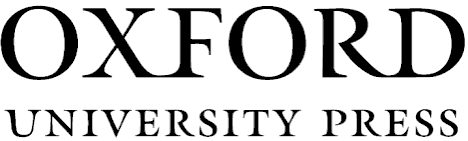 sTEMAT LEKCJIMATERIAŁY DYDAKTYCZNEGRAMATYKAFUNKCJE JĘZYKOWETEMATYKA I UMIEJĘTNOŚCI JĘZYKOWE ZGODNE Z PODSTAWĄ PROGRAMOWĄPUNKTY Z PODSTAWY PROGR.LEKCJA 1 (Welcome unit)Poznanie bohaterów podręcznika w kontekście historyjki obrazkowej, przedstawianie się.Praca na lekcjiSB: ss. 4-5TB: ss. 16, 33Czasownik to be w czasie present simplePrzedstawianie siebie i innych osóbTematyka: Człowiek; Życie prywatneCzytanie:  znajdywanie w wypowiedzi określonych informacjiSłuchanie:  znajdywanie w wypowiedzi określonych informacji Mówienie: opisywanie ludzi i przedmiotówReagowanie ustne: przedstawianie siebie i innych osóbInne: wykorzystywanie technik samodzielnej pracy nad językiem, stosowanie strategii komunikacyjnych, posiadanie świadomości językowej, współdziałanie w grupieI.1, I.5, II.2, III.4, IV.1, X, XI, XIII, XIVLEKCJA 1 (Welcome unit)Poznanie bohaterów podręcznika w kontekście historyjki obrazkowej, przedstawianie się.DodatkowoGrammar Summary (MĆ W. pełna) s. 66Grammar cardsWordlist: s. 125iToolsCzasownik to be w czasie present simplePrzedstawianie siebie i innych osóbTematyka: Człowiek; Życie prywatneCzytanie:  znajdywanie w wypowiedzi określonych informacjiSłuchanie:  znajdywanie w wypowiedzi określonych informacji Mówienie: opisywanie ludzi i przedmiotówReagowanie ustne: przedstawianie siebie i innych osóbInne: wykorzystywanie technik samodzielnej pracy nad językiem, stosowanie strategii komunikacyjnych, posiadanie świadomości językowej, współdziałanie w grupieI.1, I.5, II.2, III.4, IV.1, X, XI, XIII, XIVLEKCJA 1 (Welcome unit)Poznanie bohaterów podręcznika w kontekście historyjki obrazkowej, przedstawianie się.Praca domowaMĆ W. podstawowa s. 4MĆ W. pełna s. 3Czasownik to be w czasie present simplePrzedstawianie siebie i innych osóbTematyka: Człowiek; Życie prywatneCzytanie:  znajdywanie w wypowiedzi określonych informacjiSłuchanie:  znajdywanie w wypowiedzi określonych informacji Mówienie: opisywanie ludzi i przedmiotówReagowanie ustne: przedstawianie siebie i innych osóbInne: wykorzystywanie technik samodzielnej pracy nad językiem, stosowanie strategii komunikacyjnych, posiadanie świadomości językowej, współdziałanie w grupieI.1, I.5, II.2, III.4, IV.1, X, XI, XIII, XIVLEKCJA 2 (Welcome unit)Określanie położenia i opisywanie domu z zastosowaniem poznanych konstrukcji gramatycznych i słownictwa, udzielanie podstawowych informacji na swój temat.Praca na lekcjiSB: ss. 6-7TB: ss. 16, 33-34Czasownik to be w czasie present simplePrzyimki miejscaKonstrukcja There is/There areOkreślanie położenia różnych osób  i przedmiotówOkreślanie miejsca wykonywania codziennych czynności związanych z higienąPytanie o cenę przedmiotów i określanie cenyUdzielanie podstawowych informacji na swój tematTematyka: Miejsce zamieszkana; Życie prywatne; Człowiek; ZdrowieReagowanie ustne:  uzyskiwanie i przekazywanie informacji i wyjaśnieńReagowanie pisemne:   uzyskiwanie i przekazywanie informacji i wyjaśnieńMówienie: opisywanie miejsc i przedmiotówSłuchanie: znajdywanie w wypowiedzi określonych informacjiPisanie: opisywanie miejscInne: wykorzystywanie technik samodzielnej pracy nad językiem, stosowanie strategii komunikacyjnych, posiadanie świadomości językowej, współdziałanie w grupieI.1, I.2, I.5, I.11,  II.5, IV.1, V.I, VI.1, VI.3, VII.3, X, XI, XIII, XIVLEKCJA 2 (Welcome unit)Określanie położenia i opisywanie domu z zastosowaniem poznanych konstrukcji gramatycznych i słownictwa, udzielanie podstawowych informacji na swój temat.DodatkowoWordlist: s. 125Grammar Summary (MĆ W. pełna) s. 66Grammar cardsFlashcardsiToolsCzasownik to be w czasie present simplePrzyimki miejscaKonstrukcja There is/There areOkreślanie położenia różnych osób  i przedmiotówOkreślanie miejsca wykonywania codziennych czynności związanych z higienąPytanie o cenę przedmiotów i określanie cenyUdzielanie podstawowych informacji na swój tematTematyka: Miejsce zamieszkana; Życie prywatne; Człowiek; ZdrowieReagowanie ustne:  uzyskiwanie i przekazywanie informacji i wyjaśnieńReagowanie pisemne:   uzyskiwanie i przekazywanie informacji i wyjaśnieńMówienie: opisywanie miejsc i przedmiotówSłuchanie: znajdywanie w wypowiedzi określonych informacjiPisanie: opisywanie miejscInne: wykorzystywanie technik samodzielnej pracy nad językiem, stosowanie strategii komunikacyjnych, posiadanie świadomości językowej, współdziałanie w grupieI.1, I.2, I.5, I.11,  II.5, IV.1, V.I, VI.1, VI.3, VII.3, X, XI, XIII, XIVLEKCJA 2 (Welcome unit)Określanie położenia i opisywanie domu z zastosowaniem poznanych konstrukcji gramatycznych i słownictwa, udzielanie podstawowych informacji na swój temat.Praca domowaMĆ W. podstawowa s. 4-5MĆ W. pełna ss. 4-5Czasownik to be w czasie present simplePrzyimki miejscaKonstrukcja There is/There areOkreślanie położenia różnych osób  i przedmiotówOkreślanie miejsca wykonywania codziennych czynności związanych z higienąPytanie o cenę przedmiotów i określanie cenyUdzielanie podstawowych informacji na swój tematTematyka: Miejsce zamieszkana; Życie prywatne; Człowiek; ZdrowieReagowanie ustne:  uzyskiwanie i przekazywanie informacji i wyjaśnieńReagowanie pisemne:   uzyskiwanie i przekazywanie informacji i wyjaśnieńMówienie: opisywanie miejsc i przedmiotówSłuchanie: znajdywanie w wypowiedzi określonych informacjiPisanie: opisywanie miejscInne: wykorzystywanie technik samodzielnej pracy nad językiem, stosowanie strategii komunikacyjnych, posiadanie świadomości językowej, współdziałanie w grupieI.1, I.2, I.5, I.11,  II.5, IV.1, V.I, VI.1, VI.3, VII.3, X, XI, XIII, XIVLEKCJA 3 (Welcome unit)Opisywanie ludzi i zwierząt z uwzględnieniem ich umiejętności.Praca na lekcjiSB: ss. 8-10TB: ss. 16, 35-36Przyimki miejscaCzasownik have gotCzasownik canZaimki dopełnieniowe (object pronouns)Zaimki osoboweOpisywanie zwierzątOpisywanie umiejętności swoich i innych osóbOpisywanie umiejętności zwierzątOkreślanie stanu posiadaniaTematyka: Żywienie; Zakupy i usługi; Świat przyrodySłuchanie:  znajdywanie w wypowiedzi określonych informacjiPisanie: opisywanie ludzi, przedmiotów i miejsc, przedstawianie swoich upodobań Reagowanie ustne:   uzyskiwanie i przekazywanie informacji i wyjaśnieńInne: wykorzystywanie technik samodzielnej pracy nad językiem, stosowanie strategii komunikacyjnych, posiadanie świadomości językowej, współdziałanie w grupieI.6, I.7, I.12, V.1, V.5, VI.3, X, XI, XIII, XIVLEKCJA 3 (Welcome unit)Opisywanie ludzi i zwierząt z uwzględnieniem ich umiejętności.DodatkowoWordlist: s. 125Grammar Summary (MĆ W. pełna) s. 67-68Grammar cardsFlashcardsiTools Przyimki miejscaCzasownik have gotCzasownik canZaimki dopełnieniowe (object pronouns)Zaimki osoboweOpisywanie zwierzątOpisywanie umiejętności swoich i innych osóbOpisywanie umiejętności zwierzątOkreślanie stanu posiadaniaTematyka: Żywienie; Zakupy i usługi; Świat przyrodySłuchanie:  znajdywanie w wypowiedzi określonych informacjiPisanie: opisywanie ludzi, przedmiotów i miejsc, przedstawianie swoich upodobań Reagowanie ustne:   uzyskiwanie i przekazywanie informacji i wyjaśnieńInne: wykorzystywanie technik samodzielnej pracy nad językiem, stosowanie strategii komunikacyjnych, posiadanie świadomości językowej, współdziałanie w grupieI.6, I.7, I.12, V.1, V.5, VI.3, X, XI, XIII, XIVLEKCJA 3 (Welcome unit)Opisywanie ludzi i zwierząt z uwzględnieniem ich umiejętności.Praca domowaMĆ W. podstawowa ss. 6-7MĆ W. pełna s. 6-9Przyimki miejscaCzasownik have gotCzasownik canZaimki dopełnieniowe (object pronouns)Zaimki osoboweOpisywanie zwierzątOpisywanie umiejętności swoich i innych osóbOpisywanie umiejętności zwierzątOkreślanie stanu posiadaniaTematyka: Żywienie; Zakupy i usługi; Świat przyrodySłuchanie:  znajdywanie w wypowiedzi określonych informacjiPisanie: opisywanie ludzi, przedmiotów i miejsc, przedstawianie swoich upodobań Reagowanie ustne:   uzyskiwanie i przekazywanie informacji i wyjaśnieńInne: wykorzystywanie technik samodzielnej pracy nad językiem, stosowanie strategii komunikacyjnych, posiadanie świadomości językowej, współdziałanie w grupieI.6, I.7, I.12, V.1, V.5, VI.3, X, XI, XIII, XIVLEKCJA 4 (Sprawdzian)Sprawdzian, obejmujący materiał z rozdziału Welcome.Praca na lekcjiTest dostępny na stronie https://elt.oup.com/Czasownik to be w czasie present simplePrzyimki miejscaKonstrukcja There is/There are Czasownik have gotCzasownik canZaimki dopełnieniowe (object pronouns)Zaimki osobowen/dTematyka: Człowiek; Życie prywatne; Zdrowie; Miejsce zamieszkania; Żywienie; Zakupy i usługi; Świat przyrodyI.1, I.2, I.5, I.6, I.7, I.12LEKCJA 5 (Unit 1)Opisywanie ubrań w kontekście historyjki obrazkowej.Praca na lekcjiSB: ss. 11-13TB: ss. 17, 36Czasownik have gotOpisywanie ubioru różnych osóbTematyka: CzłowiekSłuchanie:  znajdywanie w wypowiedzi określonych informacjiCzytanie:   znajdywanie w tekście określonych informacji Mówienie: opisywanie ludziPisanie: opisywanie ludziInne: wykorzystywanie technik samodzielnej pracy nad językiem, stosowanie strategii komunikacyjnych, posiadanie świadomości językowej, współdziałanie w grupieI.1, II.5, III.4, IV.1, V.I, X, XI, XIII, XIVLEKCJA 5 (Unit 1)Opisywanie ubrań w kontekście historyjki obrazkowej.DodatkowoWordlist: s. 125Vocabulary extra worksheet iToolsCzasownik have gotOpisywanie ubioru różnych osóbTematyka: CzłowiekSłuchanie:  znajdywanie w wypowiedzi określonych informacjiCzytanie:   znajdywanie w tekście określonych informacji Mówienie: opisywanie ludziPisanie: opisywanie ludziInne: wykorzystywanie technik samodzielnej pracy nad językiem, stosowanie strategii komunikacyjnych, posiadanie świadomości językowej, współdziałanie w grupieI.1, II.5, III.4, IV.1, V.I, X, XI, XIII, XIVLEKCJA 5 (Unit 1)Opisywanie ubrań w kontekście historyjki obrazkowej.Praca domowaMĆ W. podstawowa s. 8MĆ W. pełna s. 10Czasownik have gotOpisywanie ubioru różnych osóbTematyka: CzłowiekSłuchanie:  znajdywanie w wypowiedzi określonych informacjiCzytanie:   znajdywanie w tekście określonych informacji Mówienie: opisywanie ludziPisanie: opisywanie ludziInne: wykorzystywanie technik samodzielnej pracy nad językiem, stosowanie strategii komunikacyjnych, posiadanie świadomości językowej, współdziałanie w grupieI.1, II.5, III.4, IV.1, V.I, X, XI, XIII, XIVLEKCJA 6 (Unit 1)Zastosowanie czasu present simple i przysłówków częstotliwości do opisywania wolnego czasu.Praca na lekcjiSB: s. 14TB: ss. 17, 36-37Czas present simple: 3 os. l. pojedynczejPrzysłówki częstotliwościOpisywanie form spędzania czasu wolnegoTematyka: Człowiek;  Życie prywatneSłuchanie:  znajdywanie w wypowiedzi określonych informacjiCzytanie:   znajdywanie w tekście określonych informacjiReagowanie ustne:   uzyskiwanie i przekazywanie informacji i wyjaśnieńMówienie: opowiadanie o czynnościach z teraźniejszościInne: wykorzystywanie technik samodzielnej pracy nad językiem, stosowanie strategii komunikacyjnych, posiadanie świadomości językowej, współdziałanie w grupieI.1, I.5, II.5, III.4, IV.2, VI.3, X, XI, XIII, XIVLEKCJA 6 (Unit 1)Zastosowanie czasu present simple i przysłówków częstotliwości do opisywania wolnego czasu.DodatkowoWordlist: s. 117Grammar Summary Grammar cards (MĆ W. pełna) s. 68Grammar cardsFlashcardsiToolsCzas present simple: 3 os. l. pojedynczejPrzysłówki częstotliwościOpisywanie form spędzania czasu wolnegoTematyka: Człowiek;  Życie prywatneSłuchanie:  znajdywanie w wypowiedzi określonych informacjiCzytanie:   znajdywanie w tekście określonych informacjiReagowanie ustne:   uzyskiwanie i przekazywanie informacji i wyjaśnieńMówienie: opowiadanie o czynnościach z teraźniejszościInne: wykorzystywanie technik samodzielnej pracy nad językiem, stosowanie strategii komunikacyjnych, posiadanie świadomości językowej, współdziałanie w grupieI.1, I.5, II.5, III.4, IV.2, VI.3, X, XI, XIII, XIVLEKCJA 6 (Unit 1)Zastosowanie czasu present simple i przysłówków częstotliwości do opisywania wolnego czasu.Praca domowaMĆ W. podstawowa s. 8MĆ W. pełna s. 11Czas present simple: 3 os. l. pojedynczejPrzysłówki częstotliwościOpisywanie form spędzania czasu wolnegoTematyka: Człowiek;  Życie prywatneSłuchanie:  znajdywanie w wypowiedzi określonych informacjiCzytanie:   znajdywanie w tekście określonych informacjiReagowanie ustne:   uzyskiwanie i przekazywanie informacji i wyjaśnieńMówienie: opowiadanie o czynnościach z teraźniejszościInne: wykorzystywanie technik samodzielnej pracy nad językiem, stosowanie strategii komunikacyjnych, posiadanie świadomości językowej, współdziałanie w grupieI.1, I.5, II.5, III.4, IV.2, VI.3, X, XI, XIII, XIVLEKCJA 7 (Unit 1)Opisywanie wyglądu różnych osób – ćwiczenia w mówieniu.Praca na lekcjiSB: s. 15TB: ss. 17, 37PrzyimkiOpisywanie wyglądu różnych osóbTematyka: Człowiek; Życie prywatneSłuchanie:  znajdywanie w wypowiedzi określonych informacjiReagowanie ustne:   uzyskiwanie i przekazywanie informacji i wyjaśnieńMówienie: opisywanie ludziInne: wykorzystywanie technik samodzielnej pracy nad językiem, stosowanie strategii komunikacyjnych, posiadanie świadomości językowej, współdziałanie w grupieEXAM SKILLS: Znajomość funkcji językowych Wybór wielokrotny, Dobieranie (MĆ W. pełna)EXAM SKILLS: Znajomość środków językowych Wybór wielokrotny (MĆ W. pełna)I.1, I.5, II.5, IV.1, VI.3, X, XI, XIII, XIVLEKCJA 7 (Unit 1)Opisywanie wyglądu różnych osób – ćwiczenia w mówieniu.DodatkowoWordlist: s. 125iToolsPrzyimkiOpisywanie wyglądu różnych osóbTematyka: Człowiek; Życie prywatneSłuchanie:  znajdywanie w wypowiedzi określonych informacjiReagowanie ustne:   uzyskiwanie i przekazywanie informacji i wyjaśnieńMówienie: opisywanie ludziInne: wykorzystywanie technik samodzielnej pracy nad językiem, stosowanie strategii komunikacyjnych, posiadanie świadomości językowej, współdziałanie w grupieEXAM SKILLS: Znajomość funkcji językowych Wybór wielokrotny, Dobieranie (MĆ W. pełna)EXAM SKILLS: Znajomość środków językowych Wybór wielokrotny (MĆ W. pełna)I.1, I.5, II.5, IV.1, VI.3, X, XI, XIII, XIVLEKCJA 7 (Unit 1)Opisywanie wyglądu różnych osób – ćwiczenia w mówieniu.Praca domowaMĆ W. pełna s. 12PrzyimkiOpisywanie wyglądu różnych osóbTematyka: Człowiek; Życie prywatneSłuchanie:  znajdywanie w wypowiedzi określonych informacjiReagowanie ustne:   uzyskiwanie i przekazywanie informacji i wyjaśnieńMówienie: opisywanie ludziInne: wykorzystywanie technik samodzielnej pracy nad językiem, stosowanie strategii komunikacyjnych, posiadanie świadomości językowej, współdziałanie w grupieEXAM SKILLS: Znajomość funkcji językowych Wybór wielokrotny, Dobieranie (MĆ W. pełna)EXAM SKILLS: Znajomość środków językowych Wybór wielokrotny (MĆ W. pełna)I.1, I.5, II.5, IV.1, VI.3, X, XI, XIII, XIVLEKCJA 8 (Unit 1)Zastosowanie czasu present simple podczas uzyskiwania informacji w oparciu o historyjkę obrazkową „The Superfriends”.Praca na lekcjiSB: ss. 16-17TB: ss. 17, 38Czas present simple: pytania i przeczeniaUzyskiwanie ogólnych informacji o innych osobachTematyka: Człowiek; Życie prywatneSłuchanie:  znajdywanie w wypowiedzi określonych informacjiCzytanie:   znajdywanie w tekście określonych informacjiReagowanie ustne:   uzyskiwanie i przekazywanie informacji i wyjaśnieńInne: wykorzystywanie technik samodzielnej pracy nad językiem, stosowanie strategii komunikacyjnych, posiadanie świadomości językowej, współdziałanie w grupieEXAM SKILLS: Rozumienie ze słuchu DobieranieEXAM SKILLS: Znajomość środków językowych Wybór wielokrotny (MĆ W. podst./pełna)I.1,I.5, II.5, III.4, VI.3, X, XI, XIII, XIVLEKCJA 8 (Unit 1)Zastosowanie czasu present simple podczas uzyskiwania informacji w oparciu o historyjkę obrazkową „The Superfriends”.DodatkowoWordlist: s. 125Grammar Summary (MĆ W. pełna) s. 68Grammar cardsReinforcement worksheet 1iToolsCzas present simple: pytania i przeczeniaUzyskiwanie ogólnych informacji o innych osobachTematyka: Człowiek; Życie prywatneSłuchanie:  znajdywanie w wypowiedzi określonych informacjiCzytanie:   znajdywanie w tekście określonych informacjiReagowanie ustne:   uzyskiwanie i przekazywanie informacji i wyjaśnieńInne: wykorzystywanie technik samodzielnej pracy nad językiem, stosowanie strategii komunikacyjnych, posiadanie świadomości językowej, współdziałanie w grupieEXAM SKILLS: Rozumienie ze słuchu DobieranieEXAM SKILLS: Znajomość środków językowych Wybór wielokrotny (MĆ W. podst./pełna)I.1,I.5, II.5, III.4, VI.3, X, XI, XIII, XIVLEKCJA 8 (Unit 1)Zastosowanie czasu present simple podczas uzyskiwania informacji w oparciu o historyjkę obrazkową „The Superfriends”.Praca domowaMĆ W. podstawowa s. 9MĆ W. pełna s. 13Czas present simple: pytania i przeczeniaUzyskiwanie ogólnych informacji o innych osobachTematyka: Człowiek; Życie prywatneSłuchanie:  znajdywanie w wypowiedzi określonych informacjiCzytanie:   znajdywanie w tekście określonych informacjiReagowanie ustne:   uzyskiwanie i przekazywanie informacji i wyjaśnieńInne: wykorzystywanie technik samodzielnej pracy nad językiem, stosowanie strategii komunikacyjnych, posiadanie świadomości językowej, współdziałanie w grupieEXAM SKILLS: Rozumienie ze słuchu DobieranieEXAM SKILLS: Znajomość środków językowych Wybór wielokrotny (MĆ W. podst./pełna)I.1,I.5, II.5, III.4, VI.3, X, XI, XIII, XIVLEKCJA 9 (Unit 1)Czy zwierzęta potrafią się przyjaźnić? – rozmowy w oparciu o przeczytany tekst pt. „A beautiful friendship”.Praca na lekcjiSB: s. 18TB: ss. 17,39Czas present simpleWypowiadanie się na temat teleturniejów telewizyjnychTematyka: Świat przyrody; Życie prywatneSłuchanie:  znajdywanie w wypowiedzi określonych informacjiCzytanie:   znajdywanie w tekście określonych informacjiReagowanie ustne:  uzyskiwanie i przekazywanie informacji i wyjaśnieńInne: wykorzystywanie technik samodzielnej pracy nad językiem, stosowanie strategii komunikacyjnych, posiadanie świadomości językowej, współdziałanie w grupieEXAM SKILLS: Rozumienie tekstu pisanego Wybór wielokrotny, Prawda/Fałsz (MĆ W. podst./pełna)I.5, I.12, II.5, III.4, VI.3, X, XI, XIII, XIVLEKCJA 9 (Unit 1)Czy zwierzęta potrafią się przyjaźnić? – rozmowy w oparciu o przeczytany tekst pt. „A beautiful friendship”.DodatkowoWordlist: s. 125iToolsCzas present simpleWypowiadanie się na temat teleturniejów telewizyjnychTematyka: Świat przyrody; Życie prywatneSłuchanie:  znajdywanie w wypowiedzi określonych informacjiCzytanie:   znajdywanie w tekście określonych informacjiReagowanie ustne:  uzyskiwanie i przekazywanie informacji i wyjaśnieńInne: wykorzystywanie technik samodzielnej pracy nad językiem, stosowanie strategii komunikacyjnych, posiadanie świadomości językowej, współdziałanie w grupieEXAM SKILLS: Rozumienie tekstu pisanego Wybór wielokrotny, Prawda/Fałsz (MĆ W. podst./pełna)I.5, I.12, II.5, III.4, VI.3, X, XI, XIII, XIVLEKCJA 9 (Unit 1)Czy zwierzęta potrafią się przyjaźnić? – rozmowy w oparciu o przeczytany tekst pt. „A beautiful friendship”.Praca domowaMĆ W. podstawowa s. 9MĆ W. pełna s. 14Czas present simpleWypowiadanie się na temat teleturniejów telewizyjnychTematyka: Świat przyrody; Życie prywatneSłuchanie:  znajdywanie w wypowiedzi określonych informacjiCzytanie:   znajdywanie w tekście określonych informacjiReagowanie ustne:  uzyskiwanie i przekazywanie informacji i wyjaśnieńInne: wykorzystywanie technik samodzielnej pracy nad językiem, stosowanie strategii komunikacyjnych, posiadanie świadomości językowej, współdziałanie w grupieEXAM SKILLS: Rozumienie tekstu pisanego Wybór wielokrotny, Prawda/Fałsz (MĆ W. podst./pełna)I.5, I.12, II.5, III.4, VI.3, X, XI, XIII, XIVLEKCJA 10 (Unit 1)Opis przyjaciela – ćwiczenia w pisaniu.Praca na lekcjiSB: s. 19TB: ss. 17, 39Czas present simpleOpisywanie przyjacielaTematyka: Człowiek; Życie prywatnePisanie: opisywanie ludziSłuchanie:  znajdywanie w wypowiedzi określonych informacjiCzytanie:   znajdywanie w tekście określonych informacjiInne: wykorzystywanie technik samodzielnej pracy nad językiem, stosowanie strategii komunikacyjnych, posiadanie świadomości językowej, współdziałanie w grupieEXAM SKILLS: Rozumienie tekstu pisanego DobieranieEXAM SKILLS: Rozumienie ze słuchu Wybór wielokrotny (MĆ W. pełna)I.1, I.5,  II.5, III.4, V.1, X, XI, XIII, XIVLEKCJA 10 (Unit 1)Opis przyjaciela – ćwiczenia w pisaniu.DodatkowoWordlist: s. 125Extension worksheet 1iToolsCzas present simpleOpisywanie przyjacielaTematyka: Człowiek; Życie prywatnePisanie: opisywanie ludziSłuchanie:  znajdywanie w wypowiedzi określonych informacjiCzytanie:   znajdywanie w tekście określonych informacjiInne: wykorzystywanie technik samodzielnej pracy nad językiem, stosowanie strategii komunikacyjnych, posiadanie świadomości językowej, współdziałanie w grupieEXAM SKILLS: Rozumienie tekstu pisanego DobieranieEXAM SKILLS: Rozumienie ze słuchu Wybór wielokrotny (MĆ W. pełna)I.1, I.5,  II.5, III.4, V.1, X, XI, XIII, XIVLEKCJA 10 (Unit 1)Opis przyjaciela – ćwiczenia w pisaniu.Praca domowaMĆ W. pełna s.15Czas present simpleOpisywanie przyjacielaTematyka: Człowiek; Życie prywatnePisanie: opisywanie ludziSłuchanie:  znajdywanie w wypowiedzi określonych informacjiCzytanie:   znajdywanie w tekście określonych informacjiInne: wykorzystywanie technik samodzielnej pracy nad językiem, stosowanie strategii komunikacyjnych, posiadanie świadomości językowej, współdziałanie w grupieEXAM SKILLS: Rozumienie tekstu pisanego DobieranieEXAM SKILLS: Rozumienie ze słuchu Wybór wielokrotny (MĆ W. pełna)I.1, I.5,  II.5, III.4, V.1, X, XI, XIII, XIVLEKCJA 11 (Unit 1 – Culture Steps)Praca projektowa – zaproszenie na urodziny – ćwiczenia w pisaniu.Praca na lekcjiSB: s. 20TB: ss. 17, 40Czas present simplePisanie zaproszenia na urodzinyTematyka: Życie prywatneSłuchanie:  znajdywanie w wypowiedzi określonych informacjiCzytanie:   znajdywanie w tekście określonych informacjiPisanie: przedstawianie intencji i marzeńInne: wykorzystywanie technik samodzielnej pracy nad językiem, stosowanie strategii komunikacyjnych, posiadanie świadomości językowej, współdziałanie w grupieI.5, II.5, III.4, V.4, X, XI, XIII, XIVLEKCJA 11 (Unit 1 – Culture Steps)Praca projektowa – zaproszenie na urodziny – ćwiczenia w pisaniu.DodatkowoWordlist: s. 125DVD worksheet 1Project worksheet 1iToolsCzas present simplePisanie zaproszenia na urodzinyTematyka: Życie prywatneSłuchanie:  znajdywanie w wypowiedzi określonych informacjiCzytanie:   znajdywanie w tekście określonych informacjiPisanie: przedstawianie intencji i marzeńInne: wykorzystywanie technik samodzielnej pracy nad językiem, stosowanie strategii komunikacyjnych, posiadanie świadomości językowej, współdziałanie w grupieI.5, II.5, III.4, V.4, X, XI, XIII, XIVLEKCJA 12 (Unit 1 - Revision)Revision 1 – podsumowanie i utrwalenie wiadomości z rozdziału 1.Praca na lekcjiSB: s. 21TB: ss. 17, 40Czas present simplePrzysłówki częstotliwościUzyskiwanie i udzielanie informacji na temat wykonywania codziennych czynnościTematyka: Człowiek; Życie prywatneSłuchanie:  znajdywanie w wypowiedzi określonych informacji Reagowanie ustne:  uzyskiwanie i przekazywanie informacji i wyjaśnieńInne: wykorzystywanie technik samodzielnej pracy nad językiem, stosowanie strategii komunikacyjnych, posiadanie świadomości językowej, współdziałanie w grupie, dokonywanie samoocenyEXAM SKILLS: Rozumienie ze słuchu Prawda/FałszI.1, I.5,II.5, VI.3, X, XI, XIIILEKCJA 12 (Unit 1 - Revision)Revision 1 – podsumowanie i utrwalenie wiadomości z rozdziału 1.DodatkowoWordlist: s. 125iToolsCzas present simplePrzysłówki częstotliwościUzyskiwanie i udzielanie informacji na temat wykonywania codziennych czynnościTematyka: Człowiek; Życie prywatneSłuchanie:  znajdywanie w wypowiedzi określonych informacji Reagowanie ustne:  uzyskiwanie i przekazywanie informacji i wyjaśnieńInne: wykorzystywanie technik samodzielnej pracy nad językiem, stosowanie strategii komunikacyjnych, posiadanie świadomości językowej, współdziałanie w grupie, dokonywanie samoocenyEXAM SKILLS: Rozumienie ze słuchu Prawda/FałszI.1, I.5,II.5, VI.3, X, XI, XIIILEKCJA 12 (Unit 1 - Revision)Revision 1 – podsumowanie i utrwalenie wiadomości z rozdziału 1.Praca domowaPowtórzenie materiału z rozdziału 1 Czas present simplePrzysłówki częstotliwościUzyskiwanie i udzielanie informacji na temat wykonywania codziennych czynnościTematyka: Człowiek; Życie prywatneSłuchanie:  znajdywanie w wypowiedzi określonych informacji Reagowanie ustne:  uzyskiwanie i przekazywanie informacji i wyjaśnieńInne: wykorzystywanie technik samodzielnej pracy nad językiem, stosowanie strategii komunikacyjnych, posiadanie świadomości językowej, współdziałanie w grupie, dokonywanie samoocenyEXAM SKILLS: Rozumienie ze słuchu Prawda/FałszI.1, I.5,II.5, VI.3, X, XI, XIIILEKCJA 13 (Unit 1 – Steps to success)Przygotowanie do sprawdzianu– ćwiczenia na rozumienie ze słuchu, dokonywanie samooceny.Praca na lekcjiSB: s. 22TB: ss. 17, 41Czas present simplePrzysłówki częstotliwościDokonywanie samoocenyTematyka: Człowiek; Życie prywatneSłuchanie:  znajdywanie w wypowiedzi określonych informacjiInne: wykorzystywanie technik samodzielnej pracy nad językiem, stosowanie strategii komunikacyjnych, posiadanie świadomości językowej, dokonywanie samoocenyEXAM SKILLS: Rozumienie ze słuchu Prawda/Fałsz, DobieranieI.1, I.5, II.5, XI, XIIILEKCJA 13 (Unit 1 – Steps to success)Przygotowanie do sprawdzianu– ćwiczenia na rozumienie ze słuchu, dokonywanie samooceny.DodatkowoWordlist: s. 125Oxford English Online practice materialsiToolsCzas present simplePrzysłówki częstotliwościDokonywanie samoocenyTematyka: Człowiek; Życie prywatneSłuchanie:  znajdywanie w wypowiedzi określonych informacjiInne: wykorzystywanie technik samodzielnej pracy nad językiem, stosowanie strategii komunikacyjnych, posiadanie świadomości językowej, dokonywanie samoocenyEXAM SKILLS: Rozumienie ze słuchu Prawda/Fałsz, DobieranieI.1, I.5, II.5, XI, XIIILEKCJA 13 (Unit 1 – Steps to success)Przygotowanie do sprawdzianu– ćwiczenia na rozumienie ze słuchu, dokonywanie samooceny.Praca domowaMĆ W. pełna s. 16Przygotowanie do sprawdzianuCzas present simplePrzysłówki częstotliwościDokonywanie samoocenyTematyka: Człowiek; Życie prywatneSłuchanie:  znajdywanie w wypowiedzi określonych informacjiInne: wykorzystywanie technik samodzielnej pracy nad językiem, stosowanie strategii komunikacyjnych, posiadanie świadomości językowej, dokonywanie samoocenyEXAM SKILLS: Rozumienie ze słuchu Prawda/Fałsz, DobieranieI.1, I.5, II.5, XI, XIIILEKCJA 14 (Sprawdzian)Sprawdzian obejmujący materiał z rozdziału 1.Praca na lekcjiUnit test 1 (A, B and C)Czas present simplePrzysłówki częstotliwościn/dTematyka: Człowiek; Życie prywatneI.1, I.5LEKCJA 15 (Unit 2)Opisywanie pomieszczeń szkolnych w kontekście historyjki obrazkowej.Praca na lekcjiSB: ss. 23-25TB: ss. 18, 42Some, anyZaimkiOkreślanie położenia różnych osób w szkoleTematyka: Człowiek; EdukacjaSłuchanie:  znajdywanie w wypowiedzi określonych informacji Reagowanie ustne:  uzyskiwanie i przekazywanie informacji i wyjaśnieńPisanie: opowiadanie o czynnościach z teraźniejszości Czytanie:   znajdywanie w tekście określonych informacjiInne: wykorzystywanie technik samodzielnej pracy nad językiem, stosowanie strategii komunikacyjnych, posiadanie świadomości językowej, współdziałanie w grupieI.1, I.3, II.5, III.4, V.2, VI.3, X, XI, XIII, XIVLEKCJA 15 (Unit 2)Opisywanie pomieszczeń szkolnych w kontekście historyjki obrazkowej.DodatkowoWordlist: ss. 125-126Vocabulary extra worksheetiToolsSome, anyZaimkiOkreślanie położenia różnych osób w szkoleTematyka: Człowiek; EdukacjaSłuchanie:  znajdywanie w wypowiedzi określonych informacji Reagowanie ustne:  uzyskiwanie i przekazywanie informacji i wyjaśnieńPisanie: opowiadanie o czynnościach z teraźniejszości Czytanie:   znajdywanie w tekście określonych informacjiInne: wykorzystywanie technik samodzielnej pracy nad językiem, stosowanie strategii komunikacyjnych, posiadanie świadomości językowej, współdziałanie w grupieI.1, I.3, II.5, III.4, V.2, VI.3, X, XI, XIII, XIVLEKCJA 15 (Unit 2)Opisywanie pomieszczeń szkolnych w kontekście historyjki obrazkowej.Praca domowaMĆ W. podstawowa s. 10 MĆ W. pełna s. 17Some, anyZaimkiOkreślanie położenia różnych osób w szkoleTematyka: Człowiek; EdukacjaSłuchanie:  znajdywanie w wypowiedzi określonych informacji Reagowanie ustne:  uzyskiwanie i przekazywanie informacji i wyjaśnieńPisanie: opowiadanie o czynnościach z teraźniejszości Czytanie:   znajdywanie w tekście określonych informacjiInne: wykorzystywanie technik samodzielnej pracy nad językiem, stosowanie strategii komunikacyjnych, posiadanie świadomości językowej, współdziałanie w grupieI.1, I.3, II.5, III.4, V.2, VI.3, X, XI, XIII, XIVLEKCJA 16 (Unit 2)Zastosowanie konstrukcji There is/are, przedimków a/an oraz some i any w opisywaniu pomieszczeń.Praca na lekcjiSB: s. 26TB: ss. 18, 42Some, anyA/anKonstrukcja There is/There areOpisywanie pomieszczeńTematyka: Miejsce zamieszkania, EdukacjaSłuchanie:  znajdywanie w wypowiedzi określonych informacjiReagowanie ustne:  uzyskiwanie i przekazywanie informacji i wyjaśnieńPisanie: opisywanie miejscMówienie: opisywanie miejscInne: wykorzystywanie technik samodzielnej pracy nad językiem, stosowanie strategii komunikacyjnych, posiadanie świadomości językowej, współdziałanie w grupieEXAM SKILLS: Rozumienie ze słuchu Wybór wielokrotnyI.2, I.3, II.5, IV.1, V.1, VI.3, X, XI, XIII, XIVLEKCJA 16 (Unit 2)Zastosowanie konstrukcji There is/are, przedimków a/an oraz some i any w opisywaniu pomieszczeń.DodatkowoWordlist: ss. 125-126Grammar Summary (MĆ W. pełna) ss. 68-69Grammar cardsiToolsSome, anyA/anKonstrukcja There is/There areOpisywanie pomieszczeńTematyka: Miejsce zamieszkania, EdukacjaSłuchanie:  znajdywanie w wypowiedzi określonych informacjiReagowanie ustne:  uzyskiwanie i przekazywanie informacji i wyjaśnieńPisanie: opisywanie miejscMówienie: opisywanie miejscInne: wykorzystywanie technik samodzielnej pracy nad językiem, stosowanie strategii komunikacyjnych, posiadanie świadomości językowej, współdziałanie w grupieEXAM SKILLS: Rozumienie ze słuchu Wybór wielokrotnyI.2, I.3, II.5, IV.1, V.1, VI.3, X, XI, XIII, XIVLEKCJA 16 (Unit 2)Zastosowanie konstrukcji There is/are, przedimków a/an oraz some i any w opisywaniu pomieszczeń.Praca domowaMĆ W. podstawowa s. 10MĆ W. pełna s. 18Some, anyA/anKonstrukcja There is/There areOpisywanie pomieszczeńTematyka: Miejsce zamieszkania, EdukacjaSłuchanie:  znajdywanie w wypowiedzi określonych informacjiReagowanie ustne:  uzyskiwanie i przekazywanie informacji i wyjaśnieńPisanie: opisywanie miejscMówienie: opisywanie miejscInne: wykorzystywanie technik samodzielnej pracy nad językiem, stosowanie strategii komunikacyjnych, posiadanie świadomości językowej, współdziałanie w grupieEXAM SKILLS: Rozumienie ze słuchu Wybór wielokrotnyI.2, I.3, II.5, IV.1, V.1, VI.3, X, XI, XIII, XIVLEKCJA 17 (Unit 2)Wyrażanie próśb i oferowanie w kontekście zamawianego jedzenia i napojów – ćwiczenia komunikacyjne.Praca na lekcjiSB: s. 27TB: ss. 18, 43-44Some, anyA/anKonstrukcja There is/There areZamawianie napojów i innych produktów w barze/restauracjiTematyka: Żywienie, Zakupy i usługi; Miejsce zamieszkaniaSłuchanie:  znajdywanie w wypowiedzi określonych informacjiReagowanie ustne:  uzyskiwanie i przekazywanie informacji i wyjaśnień,  wyrażanie  swoich upodobań,  pytanie o upodobania  innych, stosowanie zwrotów i form grzecznościowychInne: wykorzystywanie technik samodzielnej pracy nad językiem, stosowanie strategii komunikacyjnych, posiadanie świadomości językowej, współdziałanie w grupieEXAM SKILLS: Znajomość funkcji językowych Dobieranie, Wybór wielokrotny (MĆ W. pełna)EXAM SKILLS: Znajomość środków językowych Dobieranie (MĆ W. pełna)I.2, I.6, 1.7, II.5, VI.5, VI.14, X, XI, XIII, XIVLEKCJA 17 (Unit 2)Wyrażanie próśb i oferowanie w kontekście zamawianego jedzenia i napojów – ćwiczenia komunikacyjne.DodatkowoWordlist: ss. 125-126iToolsSome, anyA/anKonstrukcja There is/There areZamawianie napojów i innych produktów w barze/restauracjiTematyka: Żywienie, Zakupy i usługi; Miejsce zamieszkaniaSłuchanie:  znajdywanie w wypowiedzi określonych informacjiReagowanie ustne:  uzyskiwanie i przekazywanie informacji i wyjaśnień,  wyrażanie  swoich upodobań,  pytanie o upodobania  innych, stosowanie zwrotów i form grzecznościowychInne: wykorzystywanie technik samodzielnej pracy nad językiem, stosowanie strategii komunikacyjnych, posiadanie świadomości językowej, współdziałanie w grupieEXAM SKILLS: Znajomość funkcji językowych Dobieranie, Wybór wielokrotny (MĆ W. pełna)EXAM SKILLS: Znajomość środków językowych Dobieranie (MĆ W. pełna)I.2, I.6, 1.7, II.5, VI.5, VI.14, X, XI, XIII, XIVLEKCJA 17 (Unit 2)Wyrażanie próśb i oferowanie w kontekście zamawianego jedzenia i napojów – ćwiczenia komunikacyjne.Praca domowaMĆ W. pełna s. 19Some, anyA/anKonstrukcja There is/There areZamawianie napojów i innych produktów w barze/restauracjiTematyka: Żywienie, Zakupy i usługi; Miejsce zamieszkaniaSłuchanie:  znajdywanie w wypowiedzi określonych informacjiReagowanie ustne:  uzyskiwanie i przekazywanie informacji i wyjaśnień,  wyrażanie  swoich upodobań,  pytanie o upodobania  innych, stosowanie zwrotów i form grzecznościowychInne: wykorzystywanie technik samodzielnej pracy nad językiem, stosowanie strategii komunikacyjnych, posiadanie świadomości językowej, współdziałanie w grupieEXAM SKILLS: Znajomość funkcji językowych Dobieranie, Wybór wielokrotny (MĆ W. pełna)EXAM SKILLS: Znajomość środków językowych Dobieranie (MĆ W. pełna)I.2, I.6, 1.7, II.5, VI.5, VI.14, X, XI, XIII, XIVLEKCJA 18 (Unit 2)Zastosowanie rzeczowników policzalnych i niepoliczalnych, przedimków a/an oraz some i any w oparciu o historyjkę obrazkową „The Superfriends”.Praca na lekcjiSB: ss. 28-29TB: ss. 18, 44Some, anyA/anRzeczowniki policzalne i niepoliczalnePytanie o ilość składników w potrawachTematyka: Żywienie,  EdukacjaSłuchanie:  znajdywanie w wypowiedzi określonych informacjiCzytanie:   znajdywanie w tekście określonych informacjiReagowanie ustne:  uzyskiwanie i przekazywanie informacji i wyjaśnieńInne: wykorzystywanie technik samodzielnej pracy nad językiem, stosowanie strategii komunikacyjnych, posiadanie świadomości językowej, współdziałanie w grupieEXAM SKILLS: Znajomość środków językowych Wybór wielokrotny (MĆ W. pełna)I.3, I.6, II.5, III.4, VI.3, X, XI, XIII, XIVLEKCJA 18 (Unit 2)Zastosowanie rzeczowników policzalnych i niepoliczalnych, przedimków a/an oraz some i any w oparciu o historyjkę obrazkową „The Superfriends”.DodatkowoWordlist: ss. 125-126Grammar Summary (MĆ W. pełna) s. 69Reinforcement worksheet 2Extension worksheet 2 iToolsSome, anyA/anRzeczowniki policzalne i niepoliczalnePytanie o ilość składników w potrawachTematyka: Żywienie,  EdukacjaSłuchanie:  znajdywanie w wypowiedzi określonych informacjiCzytanie:   znajdywanie w tekście określonych informacjiReagowanie ustne:  uzyskiwanie i przekazywanie informacji i wyjaśnieńInne: wykorzystywanie technik samodzielnej pracy nad językiem, stosowanie strategii komunikacyjnych, posiadanie świadomości językowej, współdziałanie w grupieEXAM SKILLS: Znajomość środków językowych Wybór wielokrotny (MĆ W. pełna)I.3, I.6, II.5, III.4, VI.3, X, XI, XIII, XIVLEKCJA 18 (Unit 2)Zastosowanie rzeczowników policzalnych i niepoliczalnych, przedimków a/an oraz some i any w oparciu o historyjkę obrazkową „The Superfriends”.Praca domowaMĆ W. podstawowa s. 11MĆ W. pełna s. 20Some, anyA/anRzeczowniki policzalne i niepoliczalnePytanie o ilość składników w potrawachTematyka: Żywienie,  EdukacjaSłuchanie:  znajdywanie w wypowiedzi określonych informacjiCzytanie:   znajdywanie w tekście określonych informacjiReagowanie ustne:  uzyskiwanie i przekazywanie informacji i wyjaśnieńInne: wykorzystywanie technik samodzielnej pracy nad językiem, stosowanie strategii komunikacyjnych, posiadanie świadomości językowej, współdziałanie w grupieEXAM SKILLS: Znajomość środków językowych Wybór wielokrotny (MĆ W. pełna)I.3, I.6, II.5, III.4, VI.3, X, XI, XIII, XIVLEKCJA 19 (Unit 2)Czy nauka jest ważna? – rozmowy w oparciu o przeczytany tekst pt. „An unusual head teacher” oraz przedstawianie przepisów kulinarnych na podstawie wysłuchanego modelu.Praca na lekcjiSB: s. 30TB: ss. 18, 45Some, anyA/anRzeczowniki policzalne i niepoliczalnePodawanie przepisów kulinarnychOpisywanie umiejętnościTematyka: Żywienie; EdukacjaSłuchanie:  znajdywanie w wypowiedzi określonych informacjiCzytanie:   znajdywanie w tekście określonych informacjiMówienie: opisywanie przedmiotówInne: wykorzystywanie technik samodzielnej pracy nad językiem, stosowanie strategii komunikacyjnych, posiadanie świadomości językowej, współdziałanie w grupieEXAM SKILLS: Rozumienie tekstu pisanego Wybór wielokrotnyI.3, I.6, II.5, III.4, IV.1, X, XI, XIII, XIVLEKCJA 19 (Unit 2)Czy nauka jest ważna? – rozmowy w oparciu o przeczytany tekst pt. „An unusual head teacher” oraz przedstawianie przepisów kulinarnych na podstawie wysłuchanego modelu.DodatkowoWordlist: ss. 125-126iToolsSome, anyA/anRzeczowniki policzalne i niepoliczalnePodawanie przepisów kulinarnychOpisywanie umiejętnościTematyka: Żywienie; EdukacjaSłuchanie:  znajdywanie w wypowiedzi określonych informacjiCzytanie:   znajdywanie w tekście określonych informacjiMówienie: opisywanie przedmiotówInne: wykorzystywanie technik samodzielnej pracy nad językiem, stosowanie strategii komunikacyjnych, posiadanie świadomości językowej, współdziałanie w grupieEXAM SKILLS: Rozumienie tekstu pisanego Wybór wielokrotnyI.3, I.6, II.5, III.4, IV.1, X, XI, XIII, XIVLEKCJA 19 (Unit 2)Czy nauka jest ważna? – rozmowy w oparciu o przeczytany tekst pt. „An unusual head teacher” oraz przedstawianie przepisów kulinarnych na podstawie wysłuchanego modelu.Praca domowaMĆ W. podstawowa s. 11MĆ W. pełna s. 21Some, anyA/anRzeczowniki policzalne i niepoliczalnePodawanie przepisów kulinarnychOpisywanie umiejętnościTematyka: Żywienie; EdukacjaSłuchanie:  znajdywanie w wypowiedzi określonych informacjiCzytanie:   znajdywanie w tekście określonych informacjiMówienie: opisywanie przedmiotówInne: wykorzystywanie technik samodzielnej pracy nad językiem, stosowanie strategii komunikacyjnych, posiadanie świadomości językowej, współdziałanie w grupieEXAM SKILLS: Rozumienie tekstu pisanego Wybór wielokrotnyI.3, I.6, II.5, III.4, IV.1, X, XI, XIII, XIVLEKCJA 20 (Unit 2)Opisywanie szkoły – ćwiczenia w pisaniu.Praca na lekcjiSB: s. 31TB: ss. 18, 46Zaimki osoboweKonstrukcja There is/There areOpisywanie szkołyTematyka: EdukacjaCzytanie:   znajdywanie w tekście określonych informacjiReagowanie ustne:  uzyskiwanie i przekazywanie informacji i wyjaśnieńPisanie: opisywanie miejsc, ludzi, przedmiotówInne: wykorzystywanie technik samodzielnej pracy nad językiem, stosowanie strategii komunikacyjnych, posiadanie świadomości językowej, współdziałanie w grupieI.3, II.5, V.1, VI.1, X, XI, XIII, XIVLEKCJA 20 (Unit 2)Opisywanie szkoły – ćwiczenia w pisaniu.DodatkowoWordlist: ss. 125-126iToolsZaimki osoboweKonstrukcja There is/There areOpisywanie szkołyTematyka: EdukacjaCzytanie:   znajdywanie w tekście określonych informacjiReagowanie ustne:  uzyskiwanie i przekazywanie informacji i wyjaśnieńPisanie: opisywanie miejsc, ludzi, przedmiotówInne: wykorzystywanie technik samodzielnej pracy nad językiem, stosowanie strategii komunikacyjnych, posiadanie świadomości językowej, współdziałanie w grupieI.3, II.5, V.1, VI.1, X, XI, XIII, XIVLEKCJA 21 (Unit 2 – Culture Steps)Praca projektowa – menu do szkolnej stołówki.Praca na lekcjiSB: s. 32TB: ss. 18, 46Czas present simplePrzygotowywanie menu do szkolnej stołówkiTematyka: Edukacja, ŻywienieCzytanie:   znajdywanie w tekście określonych informacjiSłuchanie:  znajdywanie w wypowiedzi określonych informacjiPisanie: opisywanie miejsc, ludzi, przedmiotówInne: wykorzystywanie technik samodzielnej pracy nad językiem, stosowanie strategii komunikacyjnych, posiadanie świadomości językowej, współdziałanie w grupieEXAM SKILLS: Rozumienie tekstu pisanego Prawda/FałszI.3, I.6, II.5, III.4, V.1, X. XI, XIII, XIVLEKCJA 21 (Unit 2 – Culture Steps)Praca projektowa – menu do szkolnej stołówki.DodatkowoWordlist: ss. 125-126Teacher’s Resource DVD-Rom worksheet 2Project worksheet 2iToolsCzas present simplePrzygotowywanie menu do szkolnej stołówkiTematyka: Edukacja, ŻywienieCzytanie:   znajdywanie w tekście określonych informacjiSłuchanie:  znajdywanie w wypowiedzi określonych informacjiPisanie: opisywanie miejsc, ludzi, przedmiotówInne: wykorzystywanie technik samodzielnej pracy nad językiem, stosowanie strategii komunikacyjnych, posiadanie świadomości językowej, współdziałanie w grupieEXAM SKILLS: Rozumienie tekstu pisanego Prawda/FałszI.3, I.6, II.5, III.4, V.1, X. XI, XIII, XIVLEKCJA 22 (Unit 1 - Revision)Revision 1 – podsumowanie i utrwalenie wiadomości z rozdziału 2.Praca na lekcjiSB: s. 33TB: ss. 18, 46-47Konstrukcja There is/There areSome, anyA/anRzeczowniki policzalne i niepoliczalneHow much/manyPytanie o i określanie miejsca przebywania w szkoleTematyka: Edukacja, ŻywienieSłuchanie:  znajdywanie w wypowiedzi określonych informacjiReagowanie ustne:  uzyskiwanie i przekazywanie informacji i wyjaśnieńInne: wykorzystywanie technik samodzielnej pracy nad językiem, stosowanie strategii komunikacyjnych, posiadanie świadomości językowej, współdziałanie w grupie, dokonywanie samoocenyI.3, I.6, II.5, VI.1, X, XI, XIII, XIVLEKCJA 22 (Unit 1 - Revision)Revision 1 – podsumowanie i utrwalenie wiadomości z rozdziału 2.DodatkowoWordlist: ss. 125-126iToolsKonstrukcja There is/There areSome, anyA/anRzeczowniki policzalne i niepoliczalneHow much/manyPytanie o i określanie miejsca przebywania w szkoleTematyka: Edukacja, ŻywienieSłuchanie:  znajdywanie w wypowiedzi określonych informacjiReagowanie ustne:  uzyskiwanie i przekazywanie informacji i wyjaśnieńInne: wykorzystywanie technik samodzielnej pracy nad językiem, stosowanie strategii komunikacyjnych, posiadanie świadomości językowej, współdziałanie w grupie, dokonywanie samoocenyI.3, I.6, II.5, VI.1, X, XI, XIII, XIVLEKCJA 22 (Unit 1 - Revision)Revision 1 – podsumowanie i utrwalenie wiadomości z rozdziału 2.Praca domowaPowtórzenie materiału z rozdziału 2Konstrukcja There is/There areSome, anyA/anRzeczowniki policzalne i niepoliczalneHow much/manyPytanie o i określanie miejsca przebywania w szkoleTematyka: Edukacja, ŻywienieSłuchanie:  znajdywanie w wypowiedzi określonych informacjiReagowanie ustne:  uzyskiwanie i przekazywanie informacji i wyjaśnieńInne: wykorzystywanie technik samodzielnej pracy nad językiem, stosowanie strategii komunikacyjnych, posiadanie świadomości językowej, współdziałanie w grupie, dokonywanie samoocenyI.3, I.6, II.5, VI.1, X, XI, XIII, XIVLEKCJA 23 (Unit 2 – Steps to success)Przygotowanie do sprawdzianu– ćwiczenia na rozumienie ze słuchu.Praca na lekcjiSB: s. 34TB: ss. 18, 47Konstrukcja There is/There areSome, anyA/anRzeczowniki policzalne i niepoliczalneDokonywanie samoocenyTematyka:  Edukacja , ŻywienieSłuchanie:  znajdywanie w wypowiedzi określonych informacji Czytanie:   znajdywanie w tekście określonych informacjiInne: wykorzystywanie technik samodzielnej pracy nad językiem, stosowanie strategii komunikacyjnych, posiadanie świadomości językowej, współdziałanie w grupie, dokonywanie samoocenyEXAM SKILLS: Rozumienie ze słuchu DobieranieEXAM SKILLS: Rozumienie tekstu pisanego Dobieranie MĆ W. pełna), Prawda/Fałsz (MĆ W. pełna)I.3, I.6, II.5, III.4, X, XI, XIII, XIVLEKCJA 23 (Unit 2 – Steps to success)Przygotowanie do sprawdzianu– ćwiczenia na rozumienie ze słuchu.DodatkowoWordlist: ss. 125-126Oxford English Online practice materialsiToolsKonstrukcja There is/There areSome, anyA/anRzeczowniki policzalne i niepoliczalneDokonywanie samoocenyTematyka:  Edukacja , ŻywienieSłuchanie:  znajdywanie w wypowiedzi określonych informacji Czytanie:   znajdywanie w tekście określonych informacjiInne: wykorzystywanie technik samodzielnej pracy nad językiem, stosowanie strategii komunikacyjnych, posiadanie świadomości językowej, współdziałanie w grupie, dokonywanie samoocenyEXAM SKILLS: Rozumienie ze słuchu DobieranieEXAM SKILLS: Rozumienie tekstu pisanego Dobieranie MĆ W. pełna), Prawda/Fałsz (MĆ W. pełna)I.3, I.6, II.5, III.4, X, XI, XIII, XIVLEKCJA 23 (Unit 2 – Steps to success)Przygotowanie do sprawdzianu– ćwiczenia na rozumienie ze słuchu.Praca domowaMĆ W. pełna s. 22Konstrukcja There is/There areSome, anyA/anRzeczowniki policzalne i niepoliczalneDokonywanie samoocenyTematyka:  Edukacja , ŻywienieSłuchanie:  znajdywanie w wypowiedzi określonych informacji Czytanie:   znajdywanie w tekście określonych informacjiInne: wykorzystywanie technik samodzielnej pracy nad językiem, stosowanie strategii komunikacyjnych, posiadanie świadomości językowej, współdziałanie w grupie, dokonywanie samoocenyEXAM SKILLS: Rozumienie ze słuchu DobieranieEXAM SKILLS: Rozumienie tekstu pisanego Dobieranie MĆ W. pełna), Prawda/Fałsz (MĆ W. pełna)I.3, I.6, II.5, III.4, X, XI, XIII, XIVLEKCJA 24 (Review Units 1-2)Review Units 1-2 - utrwalenie wiadomości obejmujących materiał z rozdziałów 1-2.Praca na lekcjiSB: ss. 35-36TB: s. 48Czas present simplePrzysłówki częstotliwościPrzyimkiKonstrukcja There is/There areSome, anyA/anRzeczowniki policzalne i niepoliczalneHow much/How manyWitanie sięPrzedstawianie sięUzyskiwanie i udzielanie podstawowych informacji na swój tematTematyka: Człowiek,  Edukacja , ŻywienieSłuchanie:  znajdywanie w wypowiedzi określonych informacjiReagowanie ustne:  uzyskiwanie i przekazywanie informacji i wyjaśnieńInne: wykorzystywanie technik samodzielnej pracy nad językiem, stosowanie strategii komunikacyjnych, posiadanie świadomości językowej, współdziałanie w grupie, dokonywanie samoocenyEXAM SKILLS: Rozumienie ze słuchu Prawda/FałszEXAM SKILLS: Znajomość środków językowych Wybór wielokrotnyEXAM SKILLS: Znajomość funkcji językowych DobieranieI.1, I.3, I.6, II.5, VI.3, VI.14, X, XI, XIII, XIVLEKCJA 24 (Review Units 1-2)Review Units 1-2 - utrwalenie wiadomości obejmujących materiał z rozdziałów 1-2.DodatkowoWordlist: ss. 125-126iToolsCzas present simplePrzysłówki częstotliwościPrzyimkiKonstrukcja There is/There areSome, anyA/anRzeczowniki policzalne i niepoliczalneHow much/How manyWitanie sięPrzedstawianie sięUzyskiwanie i udzielanie podstawowych informacji na swój tematTematyka: Człowiek,  Edukacja , ŻywienieSłuchanie:  znajdywanie w wypowiedzi określonych informacjiReagowanie ustne:  uzyskiwanie i przekazywanie informacji i wyjaśnieńInne: wykorzystywanie technik samodzielnej pracy nad językiem, stosowanie strategii komunikacyjnych, posiadanie świadomości językowej, współdziałanie w grupie, dokonywanie samoocenyEXAM SKILLS: Rozumienie ze słuchu Prawda/FałszEXAM SKILLS: Znajomość środków językowych Wybór wielokrotnyEXAM SKILLS: Znajomość funkcji językowych DobieranieI.1, I.3, I.6, II.5, VI.3, VI.14, X, XI, XIII, XIVLEKCJA 24 (Review Units 1-2)Review Units 1-2 - utrwalenie wiadomości obejmujących materiał z rozdziałów 1-2.Praca domowaMĆ W. pełna s. 23Czas present simplePrzysłówki częstotliwościPrzyimkiKonstrukcja There is/There areSome, anyA/anRzeczowniki policzalne i niepoliczalneHow much/How manyWitanie sięPrzedstawianie sięUzyskiwanie i udzielanie podstawowych informacji na swój tematTematyka: Człowiek,  Edukacja , ŻywienieSłuchanie:  znajdywanie w wypowiedzi określonych informacjiReagowanie ustne:  uzyskiwanie i przekazywanie informacji i wyjaśnieńInne: wykorzystywanie technik samodzielnej pracy nad językiem, stosowanie strategii komunikacyjnych, posiadanie świadomości językowej, współdziałanie w grupie, dokonywanie samoocenyEXAM SKILLS: Rozumienie ze słuchu Prawda/FałszEXAM SKILLS: Znajomość środków językowych Wybór wielokrotnyEXAM SKILLS: Znajomość funkcji językowych DobieranieI.1, I.3, I.6, II.5, VI.3, VI.14, X, XI, XIII, XIVLEKCJA 25 (Sprawdzian)Sprawdzian obejmujący materiał z rozdziału 2.Praca na lekcjiUnit test 1 (A, B and C)Konstrukcja There is/There areSome, anyA/anRzeczowniki policzalne i niepoliczalneHow much/manyZaimki osobowen/dTematyka:  Edukacja , ŻywienieI.3, I.6LEKCJA 26 (Unit 3)Rozmowy na temat muzyki i upodobań muzycznych w kontekście historyjki obrazkowej.
Praca na lekcjiSB: ss. 37-39TB: ss. 19, 49Czas present simpleOpisywanie swoich upodobań muzycznych oraz ulubionego zespołuTematyka: CzłowiekSłuchanie:  znajdywanie w wypowiedzi określonych informacjiReagowanie ustne:  uzyskiwanie i przekazywanie informacji i wyjaśnień, wyrażanie swoich upodobańPisanie: opisywanie ludzi, przedmiotów, miejscCzytanie:   znajdywanie w tekście określonych informacjiInne: wykorzystywanie technik samodzielnej pracy nad językiem, stosowanie strategii komunikacyjnych, posiadanie świadomości językowej, współdziałanie w grupieI.1, 2.2, II. 5, III.4, V.1, VI.5, X, XI, XIII, XIVLEKCJA 26 (Unit 3)Rozmowy na temat muzyki i upodobań muzycznych w kontekście historyjki obrazkowej.
DodatkowoWordlist s. 126 iToolsVocabulary extra worksheetCzas present simpleOpisywanie swoich upodobań muzycznych oraz ulubionego zespołuTematyka: CzłowiekSłuchanie:  znajdywanie w wypowiedzi określonych informacjiReagowanie ustne:  uzyskiwanie i przekazywanie informacji i wyjaśnień, wyrażanie swoich upodobańPisanie: opisywanie ludzi, przedmiotów, miejscCzytanie:   znajdywanie w tekście określonych informacjiInne: wykorzystywanie technik samodzielnej pracy nad językiem, stosowanie strategii komunikacyjnych, posiadanie świadomości językowej, współdziałanie w grupieI.1, 2.2, II. 5, III.4, V.1, VI.5, X, XI, XIII, XIVLEKCJA 26 (Unit 3)Rozmowy na temat muzyki i upodobań muzycznych w kontekście historyjki obrazkowej.
Praca domowaMĆ W. podstawowa s. 12MĆ W. pełna s. 24Czas present simpleOpisywanie swoich upodobań muzycznych oraz ulubionego zespołuTematyka: CzłowiekSłuchanie:  znajdywanie w wypowiedzi określonych informacjiReagowanie ustne:  uzyskiwanie i przekazywanie informacji i wyjaśnień, wyrażanie swoich upodobańPisanie: opisywanie ludzi, przedmiotów, miejscCzytanie:   znajdywanie w tekście określonych informacjiInne: wykorzystywanie technik samodzielnej pracy nad językiem, stosowanie strategii komunikacyjnych, posiadanie świadomości językowej, współdziałanie w grupieI.1, 2.2, II. 5, III.4, V.1, VI.5, X, XI, XIII, XIVLEKCJA 27 (Unit 3)Zastosowanie czasu present continuous do opisywania czynności odbywających się w chwili obecnej.Praca na lekcjiSB: s. 40TB: ss. 19, 50Czas present continuousOpisywanie czynności odbywających się w obecnej chwiliTematyka: Życie prywatneSłuchanie:  znajdywanie w wypowiedzi określonych informacjiPisanie: opowiadanie o czynnościach z teraźniejszościInne: wykorzystywanie technik samodzielnej pracy nad językiem, stosowanie strategii komunikacyjnych, posiadanie świadomości językowej, współdziałanie w grupieEXAM SKILLS: Rozumienie ze słuchu DobieranieI.5, II.5, V.2, X, XI, XIII, XIVLEKCJA 27 (Unit 3)Zastosowanie czasu present continuous do opisywania czynności odbywających się w chwili obecnej.DodatkowoWordlist: s. 126Grammar Summary (MĆ W. pełna) s. 69Grammar cardsiToolsCzas present continuousOpisywanie czynności odbywających się w obecnej chwiliTematyka: Życie prywatneSłuchanie:  znajdywanie w wypowiedzi określonych informacjiPisanie: opowiadanie o czynnościach z teraźniejszościInne: wykorzystywanie technik samodzielnej pracy nad językiem, stosowanie strategii komunikacyjnych, posiadanie świadomości językowej, współdziałanie w grupieEXAM SKILLS: Rozumienie ze słuchu DobieranieI.5, II.5, V.2, X, XI, XIII, XIVLEKCJA 27 (Unit 3)Zastosowanie czasu present continuous do opisywania czynności odbywających się w chwili obecnej.Praca domowaMĆ W. podstawowa s. 12MĆ W. pełna s. 25Czas present continuousOpisywanie czynności odbywających się w obecnej chwiliTematyka: Życie prywatneSłuchanie:  znajdywanie w wypowiedzi określonych informacjiPisanie: opowiadanie o czynnościach z teraźniejszościInne: wykorzystywanie technik samodzielnej pracy nad językiem, stosowanie strategii komunikacyjnych, posiadanie świadomości językowej, współdziałanie w grupieEXAM SKILLS: Rozumienie ze słuchu DobieranieI.5, II.5, V.2, X, XI, XIII, XIVLEKCJA 28 (Unit 3)Wyrażanie sugestii i propozycji spędzenia czasu – ćwiczenia w mówieniu.Praca na lekcjiSB: s. 41TB: ss. 19, 50Czas present continuousWyrażanie propozycji spędzenia czasu wolnego i reagowanie na takie propozycjeTematyka: Życie prywatneSłuchanie:  znajdywanie w wypowiedzi określonych informacjiReagowanie ustne:  uzyskiwanie i przekazywanie informacji i wyjaśnień, wyrażanie swoich upodobań, proponowanie, przyjmowanie i odrzucanie propozycjiCzytanie:   znajdywanie w tekście określonych informacjiInne: wykorzystywanie technik samodzielnej pracy nad językiem, stosowanie strategii komunikacyjnych, posiadanie świadomości językowej, współdziałanie w grupieEXAM SKILLS: Znajomość funkcji językowych Wybór wielokrotny, Dobieranie (MĆ W. pełna)EXAM SKILLS: Znajomość środków językowych Wybór wielokrotny (MĆ W. pełna)I.5, II.5, III.4, VI.3, VI.5, VI.8, X, XI, XIII, XIVLEKCJA 28 (Unit 3)Wyrażanie sugestii i propozycji spędzenia czasu – ćwiczenia w mówieniu.DodatkowoWordlist: s. 126iToolsCzas present continuousWyrażanie propozycji spędzenia czasu wolnego i reagowanie na takie propozycjeTematyka: Życie prywatneSłuchanie:  znajdywanie w wypowiedzi określonych informacjiReagowanie ustne:  uzyskiwanie i przekazywanie informacji i wyjaśnień, wyrażanie swoich upodobań, proponowanie, przyjmowanie i odrzucanie propozycjiCzytanie:   znajdywanie w tekście określonych informacjiInne: wykorzystywanie technik samodzielnej pracy nad językiem, stosowanie strategii komunikacyjnych, posiadanie świadomości językowej, współdziałanie w grupieEXAM SKILLS: Znajomość funkcji językowych Wybór wielokrotny, Dobieranie (MĆ W. pełna)EXAM SKILLS: Znajomość środków językowych Wybór wielokrotny (MĆ W. pełna)I.5, II.5, III.4, VI.3, VI.5, VI.8, X, XI, XIII, XIVLEKCJA 28 (Unit 3)Wyrażanie sugestii i propozycji spędzenia czasu – ćwiczenia w mówieniu.Praca domowaMĆ W. pełna s. 26Czas present continuousWyrażanie propozycji spędzenia czasu wolnego i reagowanie na takie propozycjeTematyka: Życie prywatneSłuchanie:  znajdywanie w wypowiedzi określonych informacjiReagowanie ustne:  uzyskiwanie i przekazywanie informacji i wyjaśnień, wyrażanie swoich upodobań, proponowanie, przyjmowanie i odrzucanie propozycjiCzytanie:   znajdywanie w tekście określonych informacjiInne: wykorzystywanie technik samodzielnej pracy nad językiem, stosowanie strategii komunikacyjnych, posiadanie świadomości językowej, współdziałanie w grupieEXAM SKILLS: Znajomość funkcji językowych Wybór wielokrotny, Dobieranie (MĆ W. pełna)EXAM SKILLS: Znajomość środków językowych Wybór wielokrotny (MĆ W. pełna)I.5, II.5, III.4, VI.3, VI.5, VI.8, X, XI, XIII, XIVLEKCJA 29 (Unit 3)Zastosowanie czasu present continuous w oparciu o historyjkę obrazkową „The Superfriends”.Praca na lekcjiSB: ss. 42-43TB: ss. 19, 51Czas present continuousOpisywanie czynności wykonywanych w w chwili obecnejTematyka: Życie prywatneSłuchanie:  znajdywanie w wypowiedzi określonych informacjiCzytanie:   znajdywanie w tekście określonych informacjiInne: wykorzystywanie technik samodzielnej pracy nad językiem, stosowanie strategii komunikacyjnych, posiadanie świadomości językowej, współdziałanie w grupieI.5, II.5, III.4, X, XI, XIII, XIVLEKCJA 29 (Unit 3)Zastosowanie czasu present continuous w oparciu o historyjkę obrazkową „The Superfriends”.DodatkowoWordlist: s.126 Grammar Summary (MĆ W. pełna) s. 69Reinforcement worksheet 3Extension worksheet 3iToolsCzas present continuousOpisywanie czynności wykonywanych w w chwili obecnejTematyka: Życie prywatneSłuchanie:  znajdywanie w wypowiedzi określonych informacjiCzytanie:   znajdywanie w tekście określonych informacjiInne: wykorzystywanie technik samodzielnej pracy nad językiem, stosowanie strategii komunikacyjnych, posiadanie świadomości językowej, współdziałanie w grupieI.5, II.5, III.4, X, XI, XIII, XIVLEKCJA 29 (Unit 3)Zastosowanie czasu present continuous w oparciu o historyjkę obrazkową „The Superfriends”.Praca domowaMĆ W. podstawowa s. 13MĆ W. pełna s. 27Czas present continuousOpisywanie czynności wykonywanych w w chwili obecnejTematyka: Życie prywatneSłuchanie:  znajdywanie w wypowiedzi określonych informacjiCzytanie:   znajdywanie w tekście określonych informacjiInne: wykorzystywanie technik samodzielnej pracy nad językiem, stosowanie strategii komunikacyjnych, posiadanie świadomości językowej, współdziałanie w grupieI.5, II.5, III.4, X, XI, XIII, XIVLEKCJA 30 (Unit 3)Wyrażanie upodobań i opinii na temat różnych wydarzeń muzycznych w oparciu o przeczytane teksty.Praca na lekcjiSB: s. 44TB: ss. 19, 52Czasy teraźniejszeWyrażanie upodobań i opinii na temat różnych wydarzeń muzycznychTematyka: Kultura; Życie prywatneCzytanie:   znajdywanie w tekście określonych informacjiMówienie: opisywanie upodobań, wyrażanie uczuć i emocjiInne: wykorzystywanie technik samodzielnej pracy nad językiem, stosowanie strategii komunikacyjnych, posiadanie świadomości językowej, współdziałanie w grupieEXAM SKILLS: Rozumienie tekstów pisanych Dobieranie, Wybór wielokrotnyI.5, I.9, III.4, IV.5, IV.7, X, XI, XIII, XIVLEKCJA 30 (Unit 3)Wyrażanie upodobań i opinii na temat różnych wydarzeń muzycznych w oparciu o przeczytane teksty.DodatkowoWordlist: s. 126iToolsCzasy teraźniejszeWyrażanie upodobań i opinii na temat różnych wydarzeń muzycznychTematyka: Kultura; Życie prywatneCzytanie:   znajdywanie w tekście określonych informacjiMówienie: opisywanie upodobań, wyrażanie uczuć i emocjiInne: wykorzystywanie technik samodzielnej pracy nad językiem, stosowanie strategii komunikacyjnych, posiadanie świadomości językowej, współdziałanie w grupieEXAM SKILLS: Rozumienie tekstów pisanych Dobieranie, Wybór wielokrotnyI.5, I.9, III.4, IV.5, IV.7, X, XI, XIII, XIVLEKCJA 30 (Unit 3)Wyrażanie upodobań i opinii na temat różnych wydarzeń muzycznych w oparciu o przeczytane teksty.Praca domowaMĆ W. podstawowa s. 13 MĆ W. pełna s. 28Czasy teraźniejszeWyrażanie upodobań i opinii na temat różnych wydarzeń muzycznychTematyka: Kultura; Życie prywatneCzytanie:   znajdywanie w tekście określonych informacjiMówienie: opisywanie upodobań, wyrażanie uczuć i emocjiInne: wykorzystywanie technik samodzielnej pracy nad językiem, stosowanie strategii komunikacyjnych, posiadanie świadomości językowej, współdziałanie w grupieEXAM SKILLS: Rozumienie tekstów pisanych Dobieranie, Wybór wielokrotnyI.5, I.9, III.4, IV.5, IV.7, X, XI, XIII, XIVLEKCJA 31 (Unit 3)Opis gwiazdy muzyki – ćwiczenia w pisaniu.Praca na lekcjiSB: s. 45TB: ss. 19, 52Czasy teraźniejszeOpisywanie wybranej gwiazdy muzykiTematyka: Człowiek; Kultura; Życie prywatneSłuchanie:  znajdywanie w wypowiedzi określonych informacjiCzytanie:   znajdywanie w tekście określonych informacjiPisanie: opisywanie ludzi, upodobańInne: wykorzystywanie technik samodzielnej pracy nad językiem, stosowanie strategii komunikacyjnych, posiadanie świadomości językowej, współdziałanie w grupie, dokonywanie samoocenyEXAM SKILLS: Rozumienie ze słuchu Wybór wielokrotny, Prawda/FałszI.1, I.5, I.9, II.5, III.4, V.1, V.5, X, XI, XIII, XIVLEKCJA 31 (Unit 3)Opis gwiazdy muzyki – ćwiczenia w pisaniu.DodatkowoWordlist: s. 126iToolsCzasy teraźniejszeOpisywanie wybranej gwiazdy muzykiTematyka: Człowiek; Kultura; Życie prywatneSłuchanie:  znajdywanie w wypowiedzi określonych informacjiCzytanie:   znajdywanie w tekście określonych informacjiPisanie: opisywanie ludzi, upodobańInne: wykorzystywanie technik samodzielnej pracy nad językiem, stosowanie strategii komunikacyjnych, posiadanie świadomości językowej, współdziałanie w grupie, dokonywanie samoocenyEXAM SKILLS: Rozumienie ze słuchu Wybór wielokrotny, Prawda/FałszI.1, I.5, I.9, II.5, III.4, V.1, V.5, X, XI, XIII, XIVLEKCJA 31 (Unit 3)Opis gwiazdy muzyki – ćwiczenia w pisaniu.Praca domowaMĆ W. pełna s. 28Czasy teraźniejszeOpisywanie wybranej gwiazdy muzykiTematyka: Człowiek; Kultura; Życie prywatneSłuchanie:  znajdywanie w wypowiedzi określonych informacjiCzytanie:   znajdywanie w tekście określonych informacjiPisanie: opisywanie ludzi, upodobańInne: wykorzystywanie technik samodzielnej pracy nad językiem, stosowanie strategii komunikacyjnych, posiadanie świadomości językowej, współdziałanie w grupie, dokonywanie samoocenyEXAM SKILLS: Rozumienie ze słuchu Wybór wielokrotny, Prawda/FałszI.1, I.5, I.9, II.5, III.4, V.1, V.5, X, XI, XIII, XIVLEKCJA 32 (Unit 3 – Culture Steps)Praca projektowa – polska muzyka w oparciu o przeczytany tekst pt. „Music in school”.Praca na lekcjiSB: s. 46TB: ss. 19, 53Czasy teraźniejszeOpisywanie polskiej muzykiTematyka: Kultura;  EdukacjaSłuchanie:  znajdywanie w wypowiedzi określonych informacjiCzytanie:   znajdywanie w tekście określonych informacjiPisanie: opisywanie ludzi, przedmiotów i miejsc, upodobańInne: wykorzystywanie technik samodzielnej pracy nad językiem, stosowanie strategii komunikacyjnych, posiadanie świadomości językowej, współdziałanie w grupieI.3, I.9,  II.5, III.4, V.1, V.5, X, XI, XIII, XIVLEKCJA 32 (Unit 3 – Culture Steps)Praca projektowa – polska muzyka w oparciu o przeczytany tekst pt. „Music in school”.DodatkowoWordlist: s. 126Project worksheet 3iToolsCzasy teraźniejszeOpisywanie polskiej muzykiTematyka: Kultura;  EdukacjaSłuchanie:  znajdywanie w wypowiedzi określonych informacjiCzytanie:   znajdywanie w tekście określonych informacjiPisanie: opisywanie ludzi, przedmiotów i miejsc, upodobańInne: wykorzystywanie technik samodzielnej pracy nad językiem, stosowanie strategii komunikacyjnych, posiadanie świadomości językowej, współdziałanie w grupieI.3, I.9,  II.5, III.4, V.1, V.5, X, XI, XIII, XIVLEKCJA 33 (Unit 3 - Revision)Revision 3 – podsumowanie i utrwalenie wiadomości z rozdziału 3.Praca na lekcjiSB: s. 47TB: ss. 19, 53Czas present continuousOpisywanie czynności wykonywanych przez różne osoby w chwili obecnejSugerowanie, proponowanie i reagowanie na sugestie i propozycje dotyczące spędzenia czasu wolnegoTematyka: Kultura; Życie prywatneSłuchanie:  znajdywanie w wypowiedzi określonych informacjiReagowanie ustne: wyrażanie opiniiInne: wykorzystywanie technik samodzielnej pracy nad językiem, stosowanie strategii komunikacyjnych, posiadanie świadomości językowej, współdziałanie w grupie, dokonywanie samoocenyI.5, I.9, II.5, VI.4, X, XI, XIII, XIVLEKCJA 33 (Unit 3 - Revision)Revision 3 – podsumowanie i utrwalenie wiadomości z rozdziału 3.DodatkowoWordlist: s. 126 iToolsCzas present continuousOpisywanie czynności wykonywanych przez różne osoby w chwili obecnejSugerowanie, proponowanie i reagowanie na sugestie i propozycje dotyczące spędzenia czasu wolnegoTematyka: Kultura; Życie prywatneSłuchanie:  znajdywanie w wypowiedzi określonych informacjiReagowanie ustne: wyrażanie opiniiInne: wykorzystywanie technik samodzielnej pracy nad językiem, stosowanie strategii komunikacyjnych, posiadanie świadomości językowej, współdziałanie w grupie, dokonywanie samoocenyI.5, I.9, II.5, VI.4, X, XI, XIII, XIVLEKCJA 33 (Unit 3 - Revision)Revision 3 – podsumowanie i utrwalenie wiadomości z rozdziału 3.Praca domowaMĆ W. pełna s. 30Czas present continuousOpisywanie czynności wykonywanych przez różne osoby w chwili obecnejSugerowanie, proponowanie i reagowanie na sugestie i propozycje dotyczące spędzenia czasu wolnegoTematyka: Kultura; Życie prywatneSłuchanie:  znajdywanie w wypowiedzi określonych informacjiReagowanie ustne: wyrażanie opiniiInne: wykorzystywanie technik samodzielnej pracy nad językiem, stosowanie strategii komunikacyjnych, posiadanie świadomości językowej, współdziałanie w grupie, dokonywanie samoocenyI.5, I.9, II.5, VI.4, X, XI, XIII, XIVLEKCJA 34 (Unit 3 – Steps to success)Przygotowanie do sprawdzianu– ćwiczenia na rozumienie ze słuchu.Praca na lekcjiSB: s. 48TB: ss. 19, 54Czas present continuousOpisywanie czynności wykonywanych przez różne osoby w chwili obecnejSugerowanie, proponowanie i reagowanie na sugestie i propozycje dotyczące spędzenia czasu wolnegoTematyka: Kultura; Życie prywatneSłuchanie:  znajdywanie w wypowiedzi określonych informacjiInne: wykorzystywanie technik samodzielnej pracy nad językiem, stosowanie strategii komunikacyjnych, posiadanie świadomości językowej, współdziałanie w grupie, dokonywanie samoocenyEXAM SKILLS: Rozumienie ze słuchu Wybór wielokrotnyEXAM SKILLS: Rozumienie tekstu pisanego DobieranieI.5, I.9, II.5, X, XI, XIII, XIVLEKCJA 34 (Unit 3 – Steps to success)Przygotowanie do sprawdzianu– ćwiczenia na rozumienie ze słuchu.DodatkowoWordlist: ss. Oxford English Online practice materialsiToolsCzas present continuousOpisywanie czynności wykonywanych przez różne osoby w chwili obecnejSugerowanie, proponowanie i reagowanie na sugestie i propozycje dotyczące spędzenia czasu wolnegoTematyka: Kultura; Życie prywatneSłuchanie:  znajdywanie w wypowiedzi określonych informacjiInne: wykorzystywanie technik samodzielnej pracy nad językiem, stosowanie strategii komunikacyjnych, posiadanie świadomości językowej, współdziałanie w grupie, dokonywanie samoocenyEXAM SKILLS: Rozumienie ze słuchu Wybór wielokrotnyEXAM SKILLS: Rozumienie tekstu pisanego DobieranieI.5, I.9, II.5, X, XI, XIII, XIVLEKCJA 34 (Unit 3 – Steps to success)Przygotowanie do sprawdzianu– ćwiczenia na rozumienie ze słuchu.Praca domowaMĆ W. pełna s. 29Przygotowanie do sprawdzianuCzas present continuousOpisywanie czynności wykonywanych przez różne osoby w chwili obecnejSugerowanie, proponowanie i reagowanie na sugestie i propozycje dotyczące spędzenia czasu wolnegoTematyka: Kultura; Życie prywatneSłuchanie:  znajdywanie w wypowiedzi określonych informacjiInne: wykorzystywanie technik samodzielnej pracy nad językiem, stosowanie strategii komunikacyjnych, posiadanie świadomości językowej, współdziałanie w grupie, dokonywanie samoocenyEXAM SKILLS: Rozumienie ze słuchu Wybór wielokrotnyEXAM SKILLS: Rozumienie tekstu pisanego DobieranieI.5, I.9, II.5, X, XI, XIII, XIVLEKCJA 35 (Sprawdzian)Sprawdzian obejmujący materiał z rozdziału 3.Praca na lekcjiUnit test 3 (A, B and C)Czas present continuousn/dTematyka: Kultura; Życie prywatneI.5, I.9LEKCJA 36 (Unit 4)Rozmowy na temat komputerów i korzystania z technologii informacyjno-komunikacyjnych w kontekście historyjki obrazkowej.Praca na lekcjiSB: ss. 49-51TB: ss. 20, 55Czas present simplePrzysłówki częstotliwościCzas present continuousRozmawianie na temat korzystania z komputerówTematyka: Nauka i technikaSłuchanie:  znajdywanie w wypowiedzi określonych informacjiReagowanie ustne:  uzyskiwanie i przekazywanie informacji i wyjaśnień, wyrażanie swoich upodobań Czytanie:   znajdywanie w tekście określonych informacjiInne: wykorzystywanie technik samodzielnej pracy nad językiem, stosowanie strategii komunikacyjnych, posiadanie świadomości językowej, współdziałanie w grupieI.12, II.5, III.4, VI.3, VI.5, X, XI, XIII, XIVLEKCJA 36 (Unit 4)Rozmowy na temat komputerów i korzystania z technologii informacyjno-komunikacyjnych w kontekście historyjki obrazkowej.DodatkowoWordlist: s. 126 Vocabulary extra worksheetiToolsCzas present simplePrzysłówki częstotliwościCzas present continuousRozmawianie na temat korzystania z komputerówTematyka: Nauka i technikaSłuchanie:  znajdywanie w wypowiedzi określonych informacjiReagowanie ustne:  uzyskiwanie i przekazywanie informacji i wyjaśnień, wyrażanie swoich upodobań Czytanie:   znajdywanie w tekście określonych informacjiInne: wykorzystywanie technik samodzielnej pracy nad językiem, stosowanie strategii komunikacyjnych, posiadanie świadomości językowej, współdziałanie w grupieI.12, II.5, III.4, VI.3, VI.5, X, XI, XIII, XIVLEKCJA 36 (Unit 4)Rozmowy na temat komputerów i korzystania z technologii informacyjno-komunikacyjnych w kontekście historyjki obrazkowej.Praca domowaMĆ W. podstawowa s. 14MĆ W. pełna s. 31Czas present simplePrzysłówki częstotliwościCzas present continuousRozmawianie na temat korzystania z komputerówTematyka: Nauka i technikaSłuchanie:  znajdywanie w wypowiedzi określonych informacjiReagowanie ustne:  uzyskiwanie i przekazywanie informacji i wyjaśnień, wyrażanie swoich upodobań Czytanie:   znajdywanie w tekście określonych informacjiInne: wykorzystywanie technik samodzielnej pracy nad językiem, stosowanie strategii komunikacyjnych, posiadanie świadomości językowej, współdziałanie w grupieI.12, II.5, III.4, VI.3, VI.5, X, XI, XIII, XIVLEKCJA 37 (Unit 4)Zastosowanie czasu present continuous i zaimków dzierżawczych do opisywania czynności oraz przynależności przedmiotów do osób.Praca na lekcjiSB: s. 52TB: ss. 20, 56Czas present continuous: pytania i krótkie odpowiedziZaimki dzierżawczePytanie o wykonywane w danej chwili czynnościOkreślanie przynależności przedmiotów do osóbTematyka: Nauka i technikaSłuchanie:  znajdywanie w wypowiedzi określonych informacjiReagowanie ustne:  uzyskiwanie i przekazywanie informacji i wyjaśnieńPisanie: opisywanie przedmiotówInne: wykorzystywanie technik samodzielnej pracy nad językiem, stosowanie strategii komunikacyjnych, posiadanie świadomości językowej, współdziałanie w grupieEXAM SKILLS: Rozumienie ze słuchu Wybór wielokrotnyI.12, II.5, V.1, VI.3, X, XI, XIII, XIVLEKCJA 37 (Unit 4)Zastosowanie czasu present continuous i zaimków dzierżawczych do opisywania czynności oraz przynależności przedmiotów do osób.DodatkowoWordlist: ss. 126Grammar Summary (MĆ W. pełna) s. 70Grammar cardsiToolsCzas present continuous: pytania i krótkie odpowiedziZaimki dzierżawczePytanie o wykonywane w danej chwili czynnościOkreślanie przynależności przedmiotów do osóbTematyka: Nauka i technikaSłuchanie:  znajdywanie w wypowiedzi określonych informacjiReagowanie ustne:  uzyskiwanie i przekazywanie informacji i wyjaśnieńPisanie: opisywanie przedmiotówInne: wykorzystywanie technik samodzielnej pracy nad językiem, stosowanie strategii komunikacyjnych, posiadanie świadomości językowej, współdziałanie w grupieEXAM SKILLS: Rozumienie ze słuchu Wybór wielokrotnyI.12, II.5, V.1, VI.3, X, XI, XIII, XIVLEKCJA 37 (Unit 4)Zastosowanie czasu present continuous i zaimków dzierżawczych do opisywania czynności oraz przynależności przedmiotów do osób.Praca domowaMĆ W. podstawowa s. 14MĆ W. pełna s. 32Czas present continuous: pytania i krótkie odpowiedziZaimki dzierżawczePytanie o wykonywane w danej chwili czynnościOkreślanie przynależności przedmiotów do osóbTematyka: Nauka i technikaSłuchanie:  znajdywanie w wypowiedzi określonych informacjiReagowanie ustne:  uzyskiwanie i przekazywanie informacji i wyjaśnieńPisanie: opisywanie przedmiotówInne: wykorzystywanie technik samodzielnej pracy nad językiem, stosowanie strategii komunikacyjnych, posiadanie świadomości językowej, współdziałanie w grupieEXAM SKILLS: Rozumienie ze słuchu Wybór wielokrotnyI.12, II.5, V.1, VI.3, X, XI, XIII, XIVLEKCJA 38 (Unit 4)Kupowanie, pytanie o cenę – ćwiczenia w mówieniu.Praca na lekcjiSB: s. 53TB: ss. 20, 56-57Czasy teraźniejszePytanie o cenę i określanie ceny przedmiotówRobienie zakupów w sklepie ze sprzętem elektronicznymTematyka: Zakupy i usługi; Podróżowanie i turystyka Słuchanie:  znajdywanie w wypowiedzi określonych informacjiReagowanie ustne:  uzyskiwanie i przekazywanie informacji i wyjaśnień, stosowanie form grzecznościowychInne: wykorzystywanie technik samodzielnej pracy nad językiem, stosowanie strategii komunikacyjnych, posiadanie świadomości językowej, współdziałanie w grupieEXAM SKILLS: Znajomość funkcji językowych Wybór wielokrotny, Dobieranie (MĆ W. pełna)EXAM SKILLS: Znajomość środków językowych Dobieranie (MĆ W. pełna)I.7, I.8, II.5, VI.3, VI.14, X, XI, XIII, XIVLEKCJA 38 (Unit 4)Kupowanie, pytanie o cenę – ćwiczenia w mówieniu.DodatkowoWordlist: s. 126iToolsCzasy teraźniejszePytanie o cenę i określanie ceny przedmiotówRobienie zakupów w sklepie ze sprzętem elektronicznymTematyka: Zakupy i usługi; Podróżowanie i turystyka Słuchanie:  znajdywanie w wypowiedzi określonych informacjiReagowanie ustne:  uzyskiwanie i przekazywanie informacji i wyjaśnień, stosowanie form grzecznościowychInne: wykorzystywanie technik samodzielnej pracy nad językiem, stosowanie strategii komunikacyjnych, posiadanie świadomości językowej, współdziałanie w grupieEXAM SKILLS: Znajomość funkcji językowych Wybór wielokrotny, Dobieranie (MĆ W. pełna)EXAM SKILLS: Znajomość środków językowych Dobieranie (MĆ W. pełna)I.7, I.8, II.5, VI.3, VI.14, X, XI, XIII, XIVLEKCJA 38 (Unit 4)Kupowanie, pytanie o cenę – ćwiczenia w mówieniu.Praca domowaMĆ W. pełna s. 33Czasy teraźniejszePytanie o cenę i określanie ceny przedmiotówRobienie zakupów w sklepie ze sprzętem elektronicznymTematyka: Zakupy i usługi; Podróżowanie i turystyka Słuchanie:  znajdywanie w wypowiedzi określonych informacjiReagowanie ustne:  uzyskiwanie i przekazywanie informacji i wyjaśnień, stosowanie form grzecznościowychInne: wykorzystywanie technik samodzielnej pracy nad językiem, stosowanie strategii komunikacyjnych, posiadanie świadomości językowej, współdziałanie w grupieEXAM SKILLS: Znajomość funkcji językowych Wybór wielokrotny, Dobieranie (MĆ W. pełna)EXAM SKILLS: Znajomość środków językowych Dobieranie (MĆ W. pełna)I.7, I.8, II.5, VI.3, VI.14, X, XI, XIII, XIVLEKCJA 39 (Unit 4)Zastosowanie przedimków określonych i nieokreślonych w oparciu o historyjkę obrazkową „The Superfriends”.Praca na lekcjiSB: ss. 54-55TB: ss. 20, 57-58Przedimki a/an i then/dTematyka: ŻywienieSłuchanie:   znajdywanie w wypowiedzi określonych informacjiCzytanie:    znajdywanie w tekście określonych informacjiInne: wykorzystywanie technik samodzielnej pracy nad językiem, stosowanie strategii komunikacyjnych, posiadanie świadomości językowej, współdziałanie w grupieI.6, II.2, V,III.4, X, XI, XIII, XIVLEKCJA 39 (Unit 4)Zastosowanie przedimków określonych i nieokreślonych w oparciu o historyjkę obrazkową „The Superfriends”.DodatkowoWordlist: s. 126Grammar Summary (MĆ W. pełna) s. 70Reinforcement worksheet 4Extension worksheet 4iToolsPrzedimki a/an i then/dTematyka: ŻywienieSłuchanie:   znajdywanie w wypowiedzi określonych informacjiCzytanie:    znajdywanie w tekście określonych informacjiInne: wykorzystywanie technik samodzielnej pracy nad językiem, stosowanie strategii komunikacyjnych, posiadanie świadomości językowej, współdziałanie w grupieI.6, II.2, V,III.4, X, XI, XIII, XIVLEKCJA 39 (Unit 4)Zastosowanie przedimków określonych i nieokreślonych w oparciu o historyjkę obrazkową „The Superfriends”.Praca domowaMĆ W. podstawowa s. 15MĆ W. pełna s. 35Przedimki a/an i then/dTematyka: ŻywienieSłuchanie:   znajdywanie w wypowiedzi określonych informacjiCzytanie:    znajdywanie w tekście określonych informacjiInne: wykorzystywanie technik samodzielnej pracy nad językiem, stosowanie strategii komunikacyjnych, posiadanie świadomości językowej, współdziałanie w grupieI.6, II.2, V,III.4, X, XI, XIII, XIVLEKCJA 40 (Unit 4)Czy cyfrowa szkoła to dobry pomysł – rozmowy w oparciu o przeczytany tekst pt. „The school of the future?”.Praca na lekcjiSB: s. 56TB: ss. 20, 58Czasy teraźniejszeOpisywanie nowoczesnej szkołyWyrażanie swojej opinii na temat nowoczesnej szkołyTematyka:  EdukacjaMówienie: opisywanie ludzi, przedmiotów i miejsc, opisywanie upodobańSłuchanie:   znajdywanie w wypowiedzi określonych informacji Czytanie:    znajdywanie w tekście określonych informacjiInne: wykorzystywanie technik samodzielnej pracy nad językiem, stosowanie strategii komunikacyjnych, posiadanie świadomości językowej, współdziałanie w grupieEXAM SKILLS: Rozumienie ze słuchu Wybór wielokrotnyI.3, II.5, III.4, IV.1, IV.5, X, XI, XIII, XIVLEKCJA 40 (Unit 4)Czy cyfrowa szkoła to dobry pomysł – rozmowy w oparciu o przeczytany tekst pt. „The school of the future?”.DodatkowoWordlist: s. 126iToolsCzasy teraźniejszeOpisywanie nowoczesnej szkołyWyrażanie swojej opinii na temat nowoczesnej szkołyTematyka:  EdukacjaMówienie: opisywanie ludzi, przedmiotów i miejsc, opisywanie upodobańSłuchanie:   znajdywanie w wypowiedzi określonych informacji Czytanie:    znajdywanie w tekście określonych informacjiInne: wykorzystywanie technik samodzielnej pracy nad językiem, stosowanie strategii komunikacyjnych, posiadanie świadomości językowej, współdziałanie w grupieEXAM SKILLS: Rozumienie ze słuchu Wybór wielokrotnyI.3, II.5, III.4, IV.1, IV.5, X, XI, XIII, XIVLEKCJA 40 (Unit 4)Czy cyfrowa szkoła to dobry pomysł – rozmowy w oparciu o przeczytany tekst pt. „The school of the future?”.Praca domowaMĆ W. podstawowa s. 15MĆ W. pełna s. 36Czasy teraźniejszeOpisywanie nowoczesnej szkołyWyrażanie swojej opinii na temat nowoczesnej szkołyTematyka:  EdukacjaMówienie: opisywanie ludzi, przedmiotów i miejsc, opisywanie upodobańSłuchanie:   znajdywanie w wypowiedzi określonych informacji Czytanie:    znajdywanie w tekście określonych informacjiInne: wykorzystywanie technik samodzielnej pracy nad językiem, stosowanie strategii komunikacyjnych, posiadanie świadomości językowej, współdziałanie w grupieEXAM SKILLS: Rozumienie ze słuchu Wybór wielokrotnyI.3, II.5, III.4, IV.1, IV.5, X, XI, XIII, XIVLEKCJA 41 (Unit 4)Uzasadnianie i wyjaśnianie w kontekście pisania tekstu na temat korzystania z różnych technologii w życiu codziennym – ćwiczenia w pisaniu.Praca na lekcjiSB: s. 57TB: ss. 20, 58-59Spójnik becauseWypowiadanie się na temat korzystania z technologii informacyjno-komunikacyjnych w codziennym życiuTematyka:  EdukacjaMówienie: opisywanie przedmiotów, opisywanie upodobańPisanie: opisywanie przedmiotów, opisywanie upodobańReagowanie ustne:  uzyskiwanie i przekazywanie informacji i wyjaśnieńSłuchanie:   znajdywanie w wypowiedzi określonych informacjiCzytanie:    znajdywanie w tekście określonych informacjiInne: wykorzystywanie technik samodzielnej pracy nad językiem, stosowanie strategii komunikacyjnych, posiadanie świadomości językowej, współdziałanie w grupieI.3, II.5, III.4, IV.1, IV.5, V.1, V.5,  VI.3, X, XI, XIII, XIVLEKCJA 41 (Unit 4)Uzasadnianie i wyjaśnianie w kontekście pisania tekstu na temat korzystania z różnych technologii w życiu codziennym – ćwiczenia w pisaniu.DodatkowoWordlist: s. 126iToolsSpójnik becauseWypowiadanie się na temat korzystania z technologii informacyjno-komunikacyjnych w codziennym życiuTematyka:  EdukacjaMówienie: opisywanie przedmiotów, opisywanie upodobańPisanie: opisywanie przedmiotów, opisywanie upodobańReagowanie ustne:  uzyskiwanie i przekazywanie informacji i wyjaśnieńSłuchanie:   znajdywanie w wypowiedzi określonych informacjiCzytanie:    znajdywanie w tekście określonych informacjiInne: wykorzystywanie technik samodzielnej pracy nad językiem, stosowanie strategii komunikacyjnych, posiadanie świadomości językowej, współdziałanie w grupieI.3, II.5, III.4, IV.1, IV.5, V.1, V.5,  VI.3, X, XI, XIII, XIVLEKCJA 41 (Unit 4)Uzasadnianie i wyjaśnianie w kontekście pisania tekstu na temat korzystania z różnych technologii w życiu codziennym – ćwiczenia w pisaniu.Praca domowaMĆ W. pełna s. 36Spójnik becauseWypowiadanie się na temat korzystania z technologii informacyjno-komunikacyjnych w codziennym życiuTematyka:  EdukacjaMówienie: opisywanie przedmiotów, opisywanie upodobańPisanie: opisywanie przedmiotów, opisywanie upodobańReagowanie ustne:  uzyskiwanie i przekazywanie informacji i wyjaśnieńSłuchanie:   znajdywanie w wypowiedzi określonych informacjiCzytanie:    znajdywanie w tekście określonych informacjiInne: wykorzystywanie technik samodzielnej pracy nad językiem, stosowanie strategii komunikacyjnych, posiadanie świadomości językowej, współdziałanie w grupieI.3, II.5, III.4, IV.1, IV.5, V.1, V.5,  VI.3, X, XI, XIII, XIVLEKCJA 42 (Unit 4 – Culture Steps)Praca projektowa – mój wymarzony gadżet – ćwiczenia w uzyskiwaniu informacji i opracowywanie wyników ankiety.Praca na lekcjiSB: s. 58TB: ss. 20, 59Czasy teraźniejszeUzyskiwanie informacji na temat upodobań związanych z chęcią posiadania różnych gadżetówTematyka: Życie prywatneSłuchanie:   znajdywanie w wypowiedzi określonych informacjiCzytanie:    znajdywanie w tekście określonych informacjiReagowanie ustne:  uzyskiwanie i przekazywanie informacji i wyjaśnieńInne: wykorzystywanie technik samodzielnej pracy nad językiem, stosowanie strategii komunikacyjnych, posiadanie świadomości językowej, współdziałanie w grupieI.5, II.5, III.4, VI.3, X, XI, XIII, XIVLEKCJA 42 (Unit 4 – Culture Steps)Praca projektowa – mój wymarzony gadżet – ćwiczenia w uzyskiwaniu informacji i opracowywanie wyników ankiety.DodatkowoWordlist: ss.Teacher’s Resource DVD-Rom worksheet Project worksheet 4iToolsCzasy teraźniejszeUzyskiwanie informacji na temat upodobań związanych z chęcią posiadania różnych gadżetówTematyka: Życie prywatneSłuchanie:   znajdywanie w wypowiedzi określonych informacjiCzytanie:    znajdywanie w tekście określonych informacjiReagowanie ustne:  uzyskiwanie i przekazywanie informacji i wyjaśnieńInne: wykorzystywanie technik samodzielnej pracy nad językiem, stosowanie strategii komunikacyjnych, posiadanie świadomości językowej, współdziałanie w grupieI.5, II.5, III.4, VI.3, X, XI, XIII, XIVLEKCJA 43 (Unit 4 - Revision)Revision 4 – podsumowanie i utrwalenie wiadomości z rozdziału 4.Praca na lekcjiSB: s. 59TB: ss. 20, 59-60Czas present continuousZaimki dzierżawczePrzedimki a/an i then/dTematyka: Zakupy i usługi; Życie prywatneSłuchanie:  znajdywanie w wypowiedzi określonych informacjiInne: wykorzystywanie technik samodzielnej pracy nad językiem, stosowanie strategii komunikacyjnych, posiadanie świadomości językowej, współdziałanie w grupie, dokonywanie samoocenyI.5, I.7, II.5, X, XI, XIII, XIVLEKCJA 43 (Unit 4 - Revision)Revision 4 – podsumowanie i utrwalenie wiadomości z rozdziału 4.DodatkowoWordlist: s. 126 iToolsCzas present continuousZaimki dzierżawczePrzedimki a/an i then/dTematyka: Zakupy i usługi; Życie prywatneSłuchanie:  znajdywanie w wypowiedzi określonych informacjiInne: wykorzystywanie technik samodzielnej pracy nad językiem, stosowanie strategii komunikacyjnych, posiadanie świadomości językowej, współdziałanie w grupie, dokonywanie samoocenyI.5, I.7, II.5, X, XI, XIII, XIVLEKCJA 43 (Unit 4 - Revision)Revision 4 – podsumowanie i utrwalenie wiadomości z rozdziału 4.Praca domowaMĆ W. pełna s. 37Czas present continuousZaimki dzierżawczePrzedimki a/an i then/dTematyka: Zakupy i usługi; Życie prywatneSłuchanie:  znajdywanie w wypowiedzi określonych informacjiInne: wykorzystywanie technik samodzielnej pracy nad językiem, stosowanie strategii komunikacyjnych, posiadanie świadomości językowej, współdziałanie w grupie, dokonywanie samoocenyI.5, I.7, II.5, X, XI, XIII, XIVLEKCJA 44 (Unit 4 – Steps to success)Przygotowanie do sprawdzianu– ćwiczenia na rozumienie ze słuchu.Praca na lekcjiSB: s. 60TB: ss. 20, 60Czas present continuousRobienie zakupów w sklepie elektronicznymTematyka: Zakupy i usługi; Życie prywatneSłuchanie:  znajdywanie w wypowiedzi określonych informacjiInne: wykorzystywanie technik samodzielnej pracy nad językiem, stosowanie strategii komunikacyjnych, posiadanie świadomości językowej, współdziałanie w grupie, dokonywanie samoocenyEXAM SKILLS: Znajomość funkcji językowych Wybór wielokrotny, DobieranieEXAM SKILLS: Rozumienie tekstu pisanego Wybór wielokrotny (MĆ W. pełna)EXAM SKILLS: Rozumienie ze słuchu Dobieranie (MĆ W. pełna)I.5, I.7, II.5, X, XI, XIII, XIVLEKCJA 44 (Unit 4 – Steps to success)Przygotowanie do sprawdzianu– ćwiczenia na rozumienie ze słuchu.DodatkowoWordlist: s. 126Oxford English Online practice materialsiToolsCzas present continuousRobienie zakupów w sklepie elektronicznymTematyka: Zakupy i usługi; Życie prywatneSłuchanie:  znajdywanie w wypowiedzi określonych informacjiInne: wykorzystywanie technik samodzielnej pracy nad językiem, stosowanie strategii komunikacyjnych, posiadanie świadomości językowej, współdziałanie w grupie, dokonywanie samoocenyEXAM SKILLS: Znajomość funkcji językowych Wybór wielokrotny, DobieranieEXAM SKILLS: Rozumienie tekstu pisanego Wybór wielokrotny (MĆ W. pełna)EXAM SKILLS: Rozumienie ze słuchu Dobieranie (MĆ W. pełna)I.5, I.7, II.5, X, XI, XIII, XIVLEKCJA 44 (Unit 4 – Steps to success)Przygotowanie do sprawdzianu– ćwiczenia na rozumienie ze słuchu.Praca domowaMĆ W. pełna s. 36Przygotowanie do sprawdzianuCzas present continuousRobienie zakupów w sklepie elektronicznymTematyka: Zakupy i usługi; Życie prywatneSłuchanie:  znajdywanie w wypowiedzi określonych informacjiInne: wykorzystywanie technik samodzielnej pracy nad językiem, stosowanie strategii komunikacyjnych, posiadanie świadomości językowej, współdziałanie w grupie, dokonywanie samoocenyEXAM SKILLS: Znajomość funkcji językowych Wybór wielokrotny, DobieranieEXAM SKILLS: Rozumienie tekstu pisanego Wybór wielokrotny (MĆ W. pełna)EXAM SKILLS: Rozumienie ze słuchu Dobieranie (MĆ W. pełna)I.5, I.7, II.5, X, XI, XIII, XIVLEKCJA 45 (Sprawdzian)Sprawdzian obejmujący materiał z rozdziału 4.Praca na lekcjiUnit test 4 (A, B and C)Czas present continuousZaimki dzierżawczePrzedimki a/an i then/dTematyka: Zakupy i usługi; Życie prywatneI.5, I.7LEKCJA 46 (Review Units 1-4)Review Units 1 -4 utrwalenie wiadomości obejmujących materiał z rozdziałów 1-4.Praca na lekcjiSB: ss. 61-62TB: s. 20,61Czas present continuousZaimki dzierżawczePrzedimki a/an i theOpisywanie ilustracjiOpisywanie czynności wykonywanych w obecnej chwiliTematyka: Kultura; Życie prywatne, Zakupy i usługiSłuchanie:  znajdywanie w wypowiedzi określonych informacjiMówienie: opisywanie ludzi, przedmiotów, miejsc, opowiadanie o czynnościachInne: wykorzystywanie technik samodzielnej pracy nad językiem, stosowanie strategii komunikacyjnych, posiadanie świadomości językowej, współdziałanie w grupieEXAM SKILLS: Znajomość środków językowych Wybór wielokrotnyEXAM SKILLS: Rozumienie ze słuchu DobieranieI.5, I.7,I.9, II.5, IV.1, IV.2, X, XI, XIII, XIVLEKCJA 46 (Review Units 1-4)Review Units 1 -4 utrwalenie wiadomości obejmujących materiał z rozdziałów 1-4.DodatkowoWordlist: s. 126iToolsCzas present continuousZaimki dzierżawczePrzedimki a/an i theOpisywanie ilustracjiOpisywanie czynności wykonywanych w obecnej chwiliTematyka: Kultura; Życie prywatne, Zakupy i usługiSłuchanie:  znajdywanie w wypowiedzi określonych informacjiMówienie: opisywanie ludzi, przedmiotów, miejsc, opowiadanie o czynnościachInne: wykorzystywanie technik samodzielnej pracy nad językiem, stosowanie strategii komunikacyjnych, posiadanie świadomości językowej, współdziałanie w grupieEXAM SKILLS: Znajomość środków językowych Wybór wielokrotnyEXAM SKILLS: Rozumienie ze słuchu DobieranieI.5, I.7,I.9, II.5, IV.1, IV.2, X, XI, XIII, XIVLEKCJA 47 (Unit 5)Opisywanie krajobrazu w kontekście przeczytanej historyjki obrazkowej.Praca na lekcjiSB: ss. 63-65TB: ss. 21, 62Opisywanie krajobrazuTematyka: Świat przyrodySłuchanie:  znajdywanie w wypowiedzi określonych informacjiPisanie: opisywanie ludzi, przedmiotów, miejsc, opisywanie upodobańCzytanie:   znajdywanie w tekście określonych informacjiInne: wykorzystywanie technik samodzielnej pracy nad językiem, stosowanie strategii komunikacyjnych, posiadanie świadomości językowej, współdziałanie w grupieI.12, II.5, III.4, V.1, V.5, X, XI, XIII, XIVLEKCJA 47 (Unit 5)Opisywanie krajobrazu w kontekście przeczytanej historyjki obrazkowej.DodatkowoWordlist: ss. 126 -127Vocabulary Extra worksheetiToolsOpisywanie krajobrazuTematyka: Świat przyrodySłuchanie:  znajdywanie w wypowiedzi określonych informacjiPisanie: opisywanie ludzi, przedmiotów, miejsc, opisywanie upodobańCzytanie:   znajdywanie w tekście określonych informacjiInne: wykorzystywanie technik samodzielnej pracy nad językiem, stosowanie strategii komunikacyjnych, posiadanie świadomości językowej, współdziałanie w grupieI.12, II.5, III.4, V.1, V.5, X, XI, XIII, XIVLEKCJA 47 (Unit 5)Opisywanie krajobrazu w kontekście przeczytanej historyjki obrazkowej.Praca domowaMĆ W. podstawowa s. 16MĆ W. pełna s. 38Opisywanie krajobrazuTematyka: Świat przyrodySłuchanie:  znajdywanie w wypowiedzi określonych informacjiPisanie: opisywanie ludzi, przedmiotów, miejsc, opisywanie upodobańCzytanie:   znajdywanie w tekście określonych informacjiInne: wykorzystywanie technik samodzielnej pracy nad językiem, stosowanie strategii komunikacyjnych, posiadanie świadomości językowej, współdziałanie w grupieI.12, II.5, III.4, V.1, V.5, X, XI, XIII, XIVLEKCJA 48 (Unit 5)Zastosowanie wyższego stopnia przymiotników do porównywania cech różnych elementów krajobrazu oraz innych osób rzeczy.Praca na lekcjiSB: s. 66TB: ss. 21, 63Stopień wyższy przymiotnikówPorównywanie cechTematyka: Świat przyrodySłuchanie:  znajdywanie w wypowiedzi określonych informacjiReagowanie ustne:  uzyskiwanie i przekazywanie informacji i wyjaśnień, wyrażanie swoich upodobań Pisanie: opisywanie ludzi, przedmiotów, miejscInne: wykorzystywanie technik samodzielnej pracy nad językiem, stosowanie strategii komunikacyjnych, posiadanie świadomości językowej, współdziałanie w grupieEXAM SKILLS: Znajomość środków językowych DobieranieI.12, II.5, V.1, VI. 3, VI.5, X, XI, XIII, XIVLEKCJA 48 (Unit 5)Zastosowanie wyższego stopnia przymiotników do porównywania cech różnych elementów krajobrazu oraz innych osób rzeczy.DodatkowoWordlist: ss. 126-127Grammar Summary (MĆ W. pełna) s. 70Grammar cardsiToolsStopień wyższy przymiotnikówPorównywanie cechTematyka: Świat przyrodySłuchanie:  znajdywanie w wypowiedzi określonych informacjiReagowanie ustne:  uzyskiwanie i przekazywanie informacji i wyjaśnień, wyrażanie swoich upodobań Pisanie: opisywanie ludzi, przedmiotów, miejscInne: wykorzystywanie technik samodzielnej pracy nad językiem, stosowanie strategii komunikacyjnych, posiadanie świadomości językowej, współdziałanie w grupieEXAM SKILLS: Znajomość środków językowych DobieranieI.12, II.5, V.1, VI. 3, VI.5, X, XI, XIII, XIVLEKCJA 48 (Unit 5)Zastosowanie wyższego stopnia przymiotników do porównywania cech różnych elementów krajobrazu oraz innych osób rzeczy.Praca domowaMĆ W. podstawowa s. 16MĆ W. pełna s. 39Stopień wyższy przymiotnikówPorównywanie cechTematyka: Świat przyrodySłuchanie:  znajdywanie w wypowiedzi określonych informacjiReagowanie ustne:  uzyskiwanie i przekazywanie informacji i wyjaśnień, wyrażanie swoich upodobań Pisanie: opisywanie ludzi, przedmiotów, miejscInne: wykorzystywanie technik samodzielnej pracy nad językiem, stosowanie strategii komunikacyjnych, posiadanie świadomości językowej, współdziałanie w grupieEXAM SKILLS: Znajomość środków językowych DobieranieI.12, II.5, V.1, VI. 3, VI.5, X, XI, XIII, XIVLEKCJA 49 (Unit 5)Pytanie i odpowiadanie na pytania o upodobania i opinie.Praca na lekcjiSB: s. 67TB: ss. 21, 63-64Czasy teraźniejszePytanie o upodobania i opinieWyrażanie upodobań i opiniiTematyka: Kultura; Życie prywatne; Sport; Świat przyrodySłuchanie:  znajdywanie w wypowiedzi określonych informacjiReagowanie ustne:  uzyskiwanie i przekazywanie informacji i wyjaśnień, wyrażanie swoich upodobańCzytanie:   znajdywanie w tekście określonych informacjiInne: wykorzystywanie technik samodzielnej pracy nad językiem, stosowanie strategii komunikacyjnych, posiadanie świadomości językowej, współdziałanie w grupieEXAM SKILLS: Znajomość funkcji językowych DobieranieEXAM SKILLS: Znajomość środków językowych Dobieranie (MĆ W. pełna)I.5, I.9, I.10, I.12, II.5, III.4, VI.3, VI.5, X, XI, XIII, XIVLEKCJA 49 (Unit 5)Pytanie i odpowiadanie na pytania o upodobania i opinie.DodatkowoWordlist: ss. 126-127iToolsCzasy teraźniejszePytanie o upodobania i opinieWyrażanie upodobań i opiniiTematyka: Kultura; Życie prywatne; Sport; Świat przyrodySłuchanie:  znajdywanie w wypowiedzi określonych informacjiReagowanie ustne:  uzyskiwanie i przekazywanie informacji i wyjaśnień, wyrażanie swoich upodobańCzytanie:   znajdywanie w tekście określonych informacjiInne: wykorzystywanie technik samodzielnej pracy nad językiem, stosowanie strategii komunikacyjnych, posiadanie świadomości językowej, współdziałanie w grupieEXAM SKILLS: Znajomość funkcji językowych DobieranieEXAM SKILLS: Znajomość środków językowych Dobieranie (MĆ W. pełna)I.5, I.9, I.10, I.12, II.5, III.4, VI.3, VI.5, X, XI, XIII, XIVLEKCJA 49 (Unit 5)Pytanie i odpowiadanie na pytania o upodobania i opinie.Praca domowaMĆ W. pełna s. 40Czasy teraźniejszePytanie o upodobania i opinieWyrażanie upodobań i opiniiTematyka: Kultura; Życie prywatne; Sport; Świat przyrodySłuchanie:  znajdywanie w wypowiedzi określonych informacjiReagowanie ustne:  uzyskiwanie i przekazywanie informacji i wyjaśnień, wyrażanie swoich upodobańCzytanie:   znajdywanie w tekście określonych informacjiInne: wykorzystywanie technik samodzielnej pracy nad językiem, stosowanie strategii komunikacyjnych, posiadanie świadomości językowej, współdziałanie w grupieEXAM SKILLS: Znajomość funkcji językowych DobieranieEXAM SKILLS: Znajomość środków językowych Dobieranie (MĆ W. pełna)I.5, I.9, I.10, I.12, II.5, III.4, VI.3, VI.5, X, XI, XIII, XIVLEKCJA 50 (Unit 5)Zastosowanie przymiotników w stopniu najwyższym w oparciu o historyjkę obrazkową „The Superfriends”.Praca na lekcjiSB: ss. 68-69TB: ss. 21, 64Przymiotniki w stopniu najwyższymPorównywanie cech zwierzątTematyka: Świat przyrodySłuchanie:  znajdywanie w wypowiedzi określonych informacjiReagowanie ustne:  uzyskiwanie i przekazywanie informacji i wyjaśnień Pisanie: opisywanie ludzi, przedmiotów, miejscCzytanie:   znajdywanie w tekście określonych informacjiInne: wykorzystywanie technik samodzielnej pracy nad językiem, stosowanie strategii komunikacyjnych, posiadanie świadomości językowej, współdziałanie w grupieI.12,  II.5, III.4, VI.3, X, XI, XIII, XIVLEKCJA 50 (Unit 5)Zastosowanie przymiotników w stopniu najwyższym w oparciu o historyjkę obrazkową „The Superfriends”.DodatkowoWordlist: ss. 126-127Grammar Summary (MĆ W. pełna) s. 70Reinforcement worksheet 5Extension worksheet 5iToolsPrzymiotniki w stopniu najwyższymPorównywanie cech zwierzątTematyka: Świat przyrodySłuchanie:  znajdywanie w wypowiedzi określonych informacjiReagowanie ustne:  uzyskiwanie i przekazywanie informacji i wyjaśnień Pisanie: opisywanie ludzi, przedmiotów, miejscCzytanie:   znajdywanie w tekście określonych informacjiInne: wykorzystywanie technik samodzielnej pracy nad językiem, stosowanie strategii komunikacyjnych, posiadanie świadomości językowej, współdziałanie w grupieI.12,  II.5, III.4, VI.3, X, XI, XIII, XIVLEKCJA 50 (Unit 5)Zastosowanie przymiotników w stopniu najwyższym w oparciu o historyjkę obrazkową „The Superfriends”.Praca domowaMĆ W. podstawowa s. MĆ W. pełna s.Przymiotniki w stopniu najwyższymPorównywanie cech zwierzątTematyka: Świat przyrodySłuchanie:  znajdywanie w wypowiedzi określonych informacjiReagowanie ustne:  uzyskiwanie i przekazywanie informacji i wyjaśnień Pisanie: opisywanie ludzi, przedmiotów, miejscCzytanie:   znajdywanie w tekście określonych informacjiInne: wykorzystywanie technik samodzielnej pracy nad językiem, stosowanie strategii komunikacyjnych, posiadanie świadomości językowej, współdziałanie w grupieI.12,  II.5, III.4, VI.3, X, XI, XIII, XIVLEKCJA 51 (Unit 5)Miejsca i zwierzęta – rozmowy o elementach przyrody w oparciu o przeczytany tekst pt. „The coldest place on Earth”.Praca na lekcjiSB: s. 70TB: ss. 21, 65Stopień wyższy i najwyższy przymiotnikówWypowiadanie się na temat różnych zwierząt i warunków klimatycznychTematyka: Świat przyrodySłuchanie:  znajdywanie w wypowiedzi określonych informacjiCzytanie:   znajdywanie w tekście określonych informacjiMówienie: wyrażanie i uzasadnianie swoich opiniiInne: wykorzystywanie technik samodzielnej pracy nad językiem, stosowanie strategii komunikacyjnych, posiadanie świadomości językowej, współdziałanie w grupieEXAM SKILLS: Rozumienie tekstów pisanych Wybór wielokrotnyI.12, II.5, III.4, IV.6, X. XI, XIII, XIVLEKCJA 51 (Unit 5)Miejsca i zwierzęta – rozmowy o elementach przyrody w oparciu o przeczytany tekst pt. „The coldest place on Earth”.DodatkowoWordlist: ss. 126-127iToolsStopień wyższy i najwyższy przymiotnikówWypowiadanie się na temat różnych zwierząt i warunków klimatycznychTematyka: Świat przyrodySłuchanie:  znajdywanie w wypowiedzi określonych informacjiCzytanie:   znajdywanie w tekście określonych informacjiMówienie: wyrażanie i uzasadnianie swoich opiniiInne: wykorzystywanie technik samodzielnej pracy nad językiem, stosowanie strategii komunikacyjnych, posiadanie świadomości językowej, współdziałanie w grupieEXAM SKILLS: Rozumienie tekstów pisanych Wybór wielokrotnyI.12, II.5, III.4, IV.6, X. XI, XIII, XIVLEKCJA 51 (Unit 5)Miejsca i zwierzęta – rozmowy o elementach przyrody w oparciu o przeczytany tekst pt. „The coldest place on Earth”.Praca domowaMĆ W. podstawowa s. 17MĆ W. pełna s. 42Stopień wyższy i najwyższy przymiotnikówWypowiadanie się na temat różnych zwierząt i warunków klimatycznychTematyka: Świat przyrodySłuchanie:  znajdywanie w wypowiedzi określonych informacjiCzytanie:   znajdywanie w tekście określonych informacjiMówienie: wyrażanie i uzasadnianie swoich opiniiInne: wykorzystywanie technik samodzielnej pracy nad językiem, stosowanie strategii komunikacyjnych, posiadanie świadomości językowej, współdziałanie w grupieEXAM SKILLS: Rozumienie tekstów pisanych Wybór wielokrotnyI.12, II.5, III.4, IV.6, X. XI, XIII, XIVLEKCJA 52 (Unit 5)Opisywanie miejsc geograficznych w kontekście opisu ilustracji – ćwiczenia w pisaniu.Praca na lekcjiSB: s. 71TB: ss. 21, 65Stopień wyższy i najwyższy przymiotnikówCzasy teraźniejszeOpisywanie ilustracji i miejsc geograficznychTematyka: Świat przyrodySłuchanie:  znajdywanie w wypowiedzi określonych informacjiPisanie: opisywanie ludzi, przedmiotów, miejscCzytanie:   znajdywanie w tekście określonych informacji Inne: wykorzystywanie technik samodzielnej pracy nad językiem, stosowanie strategii komunikacyjnych, posiadanie świadomości językowej, współdziałanie w grupieEXAM SKILLS: Rozumienie tekstów pisanych Prawda/FałszI.2, II.5, III.4, V. 1, X, XI, XIII, XIVLEKCJA 52 (Unit 5)Opisywanie miejsc geograficznych w kontekście opisu ilustracji – ćwiczenia w pisaniu.DodatkowoWordlist: ss.126-127iToolsStopień wyższy i najwyższy przymiotnikówCzasy teraźniejszeOpisywanie ilustracji i miejsc geograficznychTematyka: Świat przyrodySłuchanie:  znajdywanie w wypowiedzi określonych informacjiPisanie: opisywanie ludzi, przedmiotów, miejscCzytanie:   znajdywanie w tekście określonych informacji Inne: wykorzystywanie technik samodzielnej pracy nad językiem, stosowanie strategii komunikacyjnych, posiadanie świadomości językowej, współdziałanie w grupieEXAM SKILLS: Rozumienie tekstów pisanych Prawda/FałszI.2, II.5, III.4, V. 1, X, XI, XIII, XIVLEKCJA 52 (Unit 5)Opisywanie miejsc geograficznych w kontekście opisu ilustracji – ćwiczenia w pisaniu.Praca domowaMĆ W. pełna s. 42Stopień wyższy i najwyższy przymiotnikówCzasy teraźniejszeOpisywanie ilustracji i miejsc geograficznychTematyka: Świat przyrodySłuchanie:  znajdywanie w wypowiedzi określonych informacjiPisanie: opisywanie ludzi, przedmiotów, miejscCzytanie:   znajdywanie w tekście określonych informacji Inne: wykorzystywanie technik samodzielnej pracy nad językiem, stosowanie strategii komunikacyjnych, posiadanie świadomości językowej, współdziałanie w grupieEXAM SKILLS: Rozumienie tekstów pisanych Prawda/FałszI.2, II.5, III.4, V. 1, X, XI, XIII, XIVLEKCJA 53 (Unit 5 – Culture Steps)Praca projektowa – najpiękniejsze miejsce w Polsce w oparciu o tekst na temat parków narodowych w Wielkiej Brytanii.Praca na lekcjiSB: s. 72TB: ss. 21, 66Stopień wyższy i najwyższy przymiotnikówCzasy teraźniejszeOpisywanie miejsc geograficznychTematyka: Świat przyrodySłuchanie:  znajdywanie w wypowiedzi określonych informacjiPisanie: opisywanie ludzi, przedmiotów, miejscCzytanie:   znajdywanie w tekście określonych informacjiInne: wykorzystywanie technik samodzielnej pracy nad językiem, stosowanie strategii komunikacyjnych, posiadanie świadomości językowej, współdziałanie w grupieI.2, II.5, III.4, V. 1, X, XI, XIII, XIVLEKCJA 53 (Unit 5 – Culture Steps)Praca projektowa – najpiękniejsze miejsce w Polsce w oparciu o tekst na temat parków narodowych w Wielkiej Brytanii.DodatkowoWordlist: ss. 126-127Teacher’s Resource DVD-Rom worksheet 5Project worksheet 5iToolsStopień wyższy i najwyższy przymiotnikówCzasy teraźniejszeOpisywanie miejsc geograficznychTematyka: Świat przyrodySłuchanie:  znajdywanie w wypowiedzi określonych informacjiPisanie: opisywanie ludzi, przedmiotów, miejscCzytanie:   znajdywanie w tekście określonych informacjiInne: wykorzystywanie technik samodzielnej pracy nad językiem, stosowanie strategii komunikacyjnych, posiadanie świadomości językowej, współdziałanie w grupieI.2, II.5, III.4, V. 1, X, XI, XIII, XIVLEKCJA 54 (Unit 5 - Revision)Revision 5 – podsumowanie i utrwalenie wiadomości z rozdziału 5.Praca na lekcjiSB: s. 73TB: ss. 21, 66Stopień wyższy i najwyższy przymiotnikówWyrażanie swojej opiniiTematyka: Świat przyrodyReagowanie ustne:  uzyskiwanie i przekazywanie informacji i wyjaśnień, wyrażanie swojej opiniiInne: wykorzystywanie technik samodzielnej pracy nad językiem, stosowanie strategii komunikacyjnych, posiadanie świadomości językowej, współdziałanie w grupie, dokonywanie samoocenyI.12, VI.3, VI.4, X, XI, XIII, XIVLEKCJA 54 (Unit 5 - Revision)Revision 5 – podsumowanie i utrwalenie wiadomości z rozdziału 5.DodatkowoWordlist: ss. 126iToolsStopień wyższy i najwyższy przymiotnikówWyrażanie swojej opiniiTematyka: Świat przyrodyReagowanie ustne:  uzyskiwanie i przekazywanie informacji i wyjaśnień, wyrażanie swojej opiniiInne: wykorzystywanie technik samodzielnej pracy nad językiem, stosowanie strategii komunikacyjnych, posiadanie świadomości językowej, współdziałanie w grupie, dokonywanie samoocenyI.12, VI.3, VI.4, X, XI, XIII, XIVLEKCJA 54 (Unit 5 - Revision)Revision 5 – podsumowanie i utrwalenie wiadomości z rozdziału 5.Praca domowaMĆ W. pełna s. 44Stopień wyższy i najwyższy przymiotnikówWyrażanie swojej opiniiTematyka: Świat przyrodyReagowanie ustne:  uzyskiwanie i przekazywanie informacji i wyjaśnień, wyrażanie swojej opiniiInne: wykorzystywanie technik samodzielnej pracy nad językiem, stosowanie strategii komunikacyjnych, posiadanie świadomości językowej, współdziałanie w grupie, dokonywanie samoocenyI.12, VI.3, VI.4, X, XI, XIII, XIVLEKCJA 55 (Unit 5 – Steps to success)Przygotowanie do sprawdzianu– zastosowanie środków językowych w ćwiczeniach.Praca na lekcjiSB: s. 74TB: ss. 21, 67Stopień wyższy i najwyższy przymiotnikówn/dTematyka: Świat przyrodySłuchanie:  znajdywanie w wypowiedzi określonych informacjiCzytanie:   znajdywanie w tekście określonych informacjiInne: wykorzystywanie technik samodzielnej pracy nad językiem, stosowanie strategii komunikacyjnych, posiadanie świadomości językowej, współdziałanie w grupie, dokonywanie samoocenyEXAM SKILLS: Znajomość środków językowych Wybór wielokrotny, DobieranieEXAM SKILLS: Rozumienie tekstów pisanych Dobieranie (MĆ W. pełna)EXAM SKILLS: Rozumienie ze słuchu Dobieranie (MĆ W. pełna)I.12, II.5, III.4, X, XI, XIII, XIVLEKCJA 55 (Unit 5 – Steps to success)Przygotowanie do sprawdzianu– zastosowanie środków językowych w ćwiczeniach.DodatkowoWordlist: ss. 126-127Oxford English Online practice materialsiToolsStopień wyższy i najwyższy przymiotnikówn/dTematyka: Świat przyrodySłuchanie:  znajdywanie w wypowiedzi określonych informacjiCzytanie:   znajdywanie w tekście określonych informacjiInne: wykorzystywanie technik samodzielnej pracy nad językiem, stosowanie strategii komunikacyjnych, posiadanie świadomości językowej, współdziałanie w grupie, dokonywanie samoocenyEXAM SKILLS: Znajomość środków językowych Wybór wielokrotny, DobieranieEXAM SKILLS: Rozumienie tekstów pisanych Dobieranie (MĆ W. pełna)EXAM SKILLS: Rozumienie ze słuchu Dobieranie (MĆ W. pełna)I.12, II.5, III.4, X, XI, XIII, XIVLEKCJA 55 (Unit 5 – Steps to success)Przygotowanie do sprawdzianu– zastosowanie środków językowych w ćwiczeniach.Praca domowaPrzygotowanie do sprawdzianuMĆ W. pełna s. 43Stopień wyższy i najwyższy przymiotnikówn/dTematyka: Świat przyrodySłuchanie:  znajdywanie w wypowiedzi określonych informacjiCzytanie:   znajdywanie w tekście określonych informacjiInne: wykorzystywanie technik samodzielnej pracy nad językiem, stosowanie strategii komunikacyjnych, posiadanie świadomości językowej, współdziałanie w grupie, dokonywanie samoocenyEXAM SKILLS: Znajomość środków językowych Wybór wielokrotny, DobieranieEXAM SKILLS: Rozumienie tekstów pisanych Dobieranie (MĆ W. pełna)EXAM SKILLS: Rozumienie ze słuchu Dobieranie (MĆ W. pełna)I.12, II.5, III.4, X, XI, XIII, XIVLEKCJA 56 (Sprawdzian)Sprawdzian obejmujący materiał z rozdziału 5.Praca na lekcjiUnit test 5 (A, B and C)Stopień wyższy i najwyższy przymiotnikówn/dTematyka: Świat przyrodyI.12LEKCJA 57 (Unit 6)Określanie położenia miejsc i instytucji w mieście w kontekście przeczytanej historyjki obrazkowej.Praca na lekcjiSB: ss. 75-77TB: ss. 22, 68Vocabulary extra worksheetPrzyimki miejscaOkreślanie położenia różnych miejsc w mieścieTematyka: Podróżowanie i turystykaSłuchanie:  znajdywanie w wypowiedzi określonych informacjiReagowanie ustne:  uzyskiwanie i przekazywanie informacji i wyjaśnieńMówienie: opisywanie miejscPisanie: opisywanie, miejscCzytanie:   znajdywanie w tekście określonych informacji Inne: wykorzystywanie technik samodzielnej pracy nad językiem, stosowanie strategii komunikacyjnych, posiadanie świadomości językowej, współdziałanie w grupieI.8, II.5, III.4, V.1, VI.3, X, XI, XIII, XIVLEKCJA 57 (Unit 6)Określanie położenia miejsc i instytucji w mieście w kontekście przeczytanej historyjki obrazkowej.DodatkowoWordlist: s. 127iToolsPrzyimki miejscaOkreślanie położenia różnych miejsc w mieścieTematyka: Podróżowanie i turystykaSłuchanie:  znajdywanie w wypowiedzi określonych informacjiReagowanie ustne:  uzyskiwanie i przekazywanie informacji i wyjaśnieńMówienie: opisywanie miejscPisanie: opisywanie, miejscCzytanie:   znajdywanie w tekście określonych informacji Inne: wykorzystywanie technik samodzielnej pracy nad językiem, stosowanie strategii komunikacyjnych, posiadanie świadomości językowej, współdziałanie w grupieI.8, II.5, III.4, V.1, VI.3, X, XI, XIII, XIVLEKCJA 57 (Unit 6)Określanie położenia miejsc i instytucji w mieście w kontekście przeczytanej historyjki obrazkowej.Praca domowaMĆ W. podstawowa s. 18MĆ W. pełna s. 45 Przyimki miejscaOkreślanie położenia różnych miejsc w mieścieTematyka: Podróżowanie i turystykaSłuchanie:  znajdywanie w wypowiedzi określonych informacjiReagowanie ustne:  uzyskiwanie i przekazywanie informacji i wyjaśnieńMówienie: opisywanie miejscPisanie: opisywanie, miejscCzytanie:   znajdywanie w tekście określonych informacji Inne: wykorzystywanie technik samodzielnej pracy nad językiem, stosowanie strategii komunikacyjnych, posiadanie świadomości językowej, współdziałanie w grupieI.8, II.5, III.4, V.1, VI.3, X, XI, XIII, XIVLEKCJA 58 (Unit 6)Zastosowanie czasownika to be w czasie past simple oraz konstrukcji There was/There were do opisywania przeszłości.Praca na lekcjiSB: s. 78TB: ss. 22, 69Czasownik to be w czasie past simpleKonstrukcja There was/There wereOpisywanie przeszłych zdarzeńTematyka: Podróżowanie i turystyka; Miejsce zamieszkaniaSłuchanie:  znajdywanie w wypowiedzi określonych informacjiPisanie: opisywanie ludzi, przedmiotów, miejscInne: wykorzystywanie technik samodzielnej pracy nad językiem, stosowanie strategii komunikacyjnych, posiadanie świadomości językowej, współdziałanie w grupieEXAM SKILLS: Znajomość środków językowych DobieranieI.2, I.8, II.5, III.4, X, XI, XIII, XIVLEKCJA 58 (Unit 6)Zastosowanie czasownika to be w czasie past simple oraz konstrukcji There was/There were do opisywania przeszłości.DodatkowoWordlist: s. 127Grammar Summary (MĆ W. pełna) s. 70Grammar cardsiToolsCzasownik to be w czasie past simpleKonstrukcja There was/There wereOpisywanie przeszłych zdarzeńTematyka: Podróżowanie i turystyka; Miejsce zamieszkaniaSłuchanie:  znajdywanie w wypowiedzi określonych informacjiPisanie: opisywanie ludzi, przedmiotów, miejscInne: wykorzystywanie technik samodzielnej pracy nad językiem, stosowanie strategii komunikacyjnych, posiadanie świadomości językowej, współdziałanie w grupieEXAM SKILLS: Znajomość środków językowych DobieranieI.2, I.8, II.5, III.4, X, XI, XIII, XIVLEKCJA 58 (Unit 6)Zastosowanie czasownika to be w czasie past simple oraz konstrukcji There was/There were do opisywania przeszłości.Praca domowaMĆ W. podstawowa s. 18MĆ W. pełna s. 46 Czasownik to be w czasie past simpleKonstrukcja There was/There wereOpisywanie przeszłych zdarzeńTematyka: Podróżowanie i turystyka; Miejsce zamieszkaniaSłuchanie:  znajdywanie w wypowiedzi określonych informacjiPisanie: opisywanie ludzi, przedmiotów, miejscInne: wykorzystywanie technik samodzielnej pracy nad językiem, stosowanie strategii komunikacyjnych, posiadanie świadomości językowej, współdziałanie w grupieEXAM SKILLS: Znajomość środków językowych DobieranieI.2, I.8, II.5, III.4, X, XI, XIII, XIVLEKCJA 59 (Unit 6)Pytanie o drogę i wskazywanie drogi – ćwiczenia w mówieniu.Praca na lekcjiSB: s. 79TB: ss. 22, 69Przyimki miejscaTryb rozkazującyWskazywanie drogiTematyka: Podróżowanie i turystykaSłuchanie:  znajdywanie w wypowiedzi określonych informacjiReagowanie ustne:  uzyskiwanie i przekazywanie informacji i wyjaśnień, stosowanie zwrotów i form grzecznościowychInne: wykorzystywanie technik samodzielnej pracy nad językiem, stosowanie strategii komunikacyjnych, posiadanie świadomości językowej, współdziałanie w grupieEXAM SKILLS: Znajomość funkcji językowych Dobieranie, Wybór wielokrotny (MĆ W. pełna)EXAM SKILLS: Znajomość środków językowych Wybór wielokrotny (MĆ W. pełna)I.8, II.5, VI.3, VI.14, X, XI, XIII, XIVLEKCJA 59 (Unit 6)Pytanie o drogę i wskazywanie drogi – ćwiczenia w mówieniu.DodatkowoWordlist: s. 127iToolsPrzyimki miejscaTryb rozkazującyWskazywanie drogiTematyka: Podróżowanie i turystykaSłuchanie:  znajdywanie w wypowiedzi określonych informacjiReagowanie ustne:  uzyskiwanie i przekazywanie informacji i wyjaśnień, stosowanie zwrotów i form grzecznościowychInne: wykorzystywanie technik samodzielnej pracy nad językiem, stosowanie strategii komunikacyjnych, posiadanie świadomości językowej, współdziałanie w grupieEXAM SKILLS: Znajomość funkcji językowych Dobieranie, Wybór wielokrotny (MĆ W. pełna)EXAM SKILLS: Znajomość środków językowych Wybór wielokrotny (MĆ W. pełna)I.8, II.5, VI.3, VI.14, X, XI, XIII, XIVLEKCJA 59 (Unit 6)Pytanie o drogę i wskazywanie drogi – ćwiczenia w mówieniu.Praca domowaMĆ W. pełna s. 47Przyimki miejscaTryb rozkazującyWskazywanie drogiTematyka: Podróżowanie i turystykaSłuchanie:  znajdywanie w wypowiedzi określonych informacjiReagowanie ustne:  uzyskiwanie i przekazywanie informacji i wyjaśnień, stosowanie zwrotów i form grzecznościowychInne: wykorzystywanie technik samodzielnej pracy nad językiem, stosowanie strategii komunikacyjnych, posiadanie świadomości językowej, współdziałanie w grupieEXAM SKILLS: Znajomość funkcji językowych Dobieranie, Wybór wielokrotny (MĆ W. pełna)EXAM SKILLS: Znajomość środków językowych Wybór wielokrotny (MĆ W. pełna)I.8, II.5, VI.3, VI.14, X, XI, XIII, XIVLEKCJA 60 (Unit 6)Zastosowanie czasownika to be w czasie przeszłym w oparciu o historyjkę obrazkową „The Superfriends”.Praca na lekcjiSB: ss. 80-81TB: ss. 22, 70Czasownik to be w czasie past simple: pytania i przeczeniaPytanie o przeszłość i opisywanie przeszłościTematyka: Podróżowanie i turystykaSłuchanie:  znajdywanie w wypowiedzi określonych informacjiCzytanie:   znajdywanie w tekście określonych informacjiInne: wykorzystywanie technik samodzielnej pracy nad językiem, stosowanie strategii komunikacyjnych, posiadanie świadomości językowej, współdziałanie w grupieI.8, II.5, III.4, X, X, XIII, XIVLEKCJA 60 (Unit 6)Zastosowanie czasownika to be w czasie przeszłym w oparciu o historyjkę obrazkową „The Superfriends”.DodatkowoWordlist: s.127 Grammar Summary (MĆ W. pełna) s. 71Reinforcement worksheet 6Extension worksheet 6iToolsCzasownik to be w czasie past simple: pytania i przeczeniaPytanie o przeszłość i opisywanie przeszłościTematyka: Podróżowanie i turystykaSłuchanie:  znajdywanie w wypowiedzi określonych informacjiCzytanie:   znajdywanie w tekście określonych informacjiInne: wykorzystywanie technik samodzielnej pracy nad językiem, stosowanie strategii komunikacyjnych, posiadanie świadomości językowej, współdziałanie w grupieI.8, II.5, III.4, X, X, XIII, XIVLEKCJA 60 (Unit 6)Zastosowanie czasownika to be w czasie przeszłym w oparciu o historyjkę obrazkową „The Superfriends”.Praca domowaMĆ W. podstawowa s. 19MĆ W. pełna s. 48Czasownik to be w czasie past simple: pytania i przeczeniaPytanie o przeszłość i opisywanie przeszłościTematyka: Podróżowanie i turystykaSłuchanie:  znajdywanie w wypowiedzi określonych informacjiCzytanie:   znajdywanie w tekście określonych informacjiInne: wykorzystywanie technik samodzielnej pracy nad językiem, stosowanie strategii komunikacyjnych, posiadanie świadomości językowej, współdziałanie w grupieI.8, II.5, III.4, X, X, XIII, XIVLEKCJA 61 (Unit 6)Miasto duchów – rozmowy o różnych miastach w oparciu o przeczytany tekst pt. „Ghost town”.Praca na lekcjiSB: s. 82TB: ss. 22, 71Czas przeszły: czasownik to bePorównywanie różnych miast w przeszłości i w chwili obecnejTematyka: Podróżowanie i turystykaSłuchanie:  znajdywanie w wypowiedzi określonych informacjiCzytanie:   znajdywanie w tekście określonych informacjiInne: wykorzystywanie technik samodzielnej pracy nad językiem, stosowanie strategii komunikacyjnych, posiadanie świadomości językowej, współdziałanie w grupieEXAM SKILLS: Rozumienie ze słuchu Wybór wielokrotnyI.8, II.5, III.4, X, XI, XIII, XIVLEKCJA 61 (Unit 6)Miasto duchów – rozmowy o różnych miastach w oparciu o przeczytany tekst pt. „Ghost town”.DodatkowoWordlist: s. 127iToolsCzas przeszły: czasownik to bePorównywanie różnych miast w przeszłości i w chwili obecnejTematyka: Podróżowanie i turystykaSłuchanie:  znajdywanie w wypowiedzi określonych informacjiCzytanie:   znajdywanie w tekście określonych informacjiInne: wykorzystywanie technik samodzielnej pracy nad językiem, stosowanie strategii komunikacyjnych, posiadanie świadomości językowej, współdziałanie w grupieEXAM SKILLS: Rozumienie ze słuchu Wybór wielokrotnyI.8, II.5, III.4, X, XI, XIII, XIVLEKCJA 61 (Unit 6)Miasto duchów – rozmowy o różnych miastach w oparciu o przeczytany tekst pt. „Ghost town”.Praca domowaMĆ W. podstawowa s. 19MĆ W. pełna s. 49Czas przeszły: czasownik to bePorównywanie różnych miast w przeszłości i w chwili obecnejTematyka: Podróżowanie i turystykaSłuchanie:  znajdywanie w wypowiedzi określonych informacjiCzytanie:   znajdywanie w tekście określonych informacjiInne: wykorzystywanie technik samodzielnej pracy nad językiem, stosowanie strategii komunikacyjnych, posiadanie świadomości językowej, współdziałanie w grupieEXAM SKILLS: Rozumienie ze słuchu Wybór wielokrotnyI.8, II.5, III.4, X, XI, XIII, XIVLEKCJA 62 (Unit 6)Opis miasta lub miejscowości – ćwiczenia w pisaniu.Praca na lekcjiSB: s. 83TB: ss. 22, 71Czasy teraźniejszeOpisywanie miasta lub miejscowościTematyka: Podróżowanie i turystykaPisanie: opisywanie miejscCzytanie:   znajdywanie w tekście określonych informacjiInne: wykorzystywanie technik samodzielnej pracy nad językiem, stosowanie strategii komunikacyjnych, posiadanie świadomości językowej, współdziałanie w grupieI.8, III.4, VI.1, X, XI, XIII, XIVLEKCJA 62 (Unit 6)Opis miasta lub miejscowości – ćwiczenia w pisaniu.DodatkowoWordlist: s. 127iToolsCzasy teraźniejszeOpisywanie miasta lub miejscowościTematyka: Podróżowanie i turystykaPisanie: opisywanie miejscCzytanie:   znajdywanie w tekście określonych informacjiInne: wykorzystywanie technik samodzielnej pracy nad językiem, stosowanie strategii komunikacyjnych, posiadanie świadomości językowej, współdziałanie w grupieI.8, III.4, VI.1, X, XI, XIII, XIVLEKCJA 63 (Unit 6 – Culture Steps)Praca projektowa – miasto w Polsce – przewodnik turystyczny”.Praca na lekcjiSB: s. 84TB: ss. 22, 72Czasownik to be w czasie past simpleOpisywanie miasta w PolsceTematyka: Podróżowanie i turystykaSłuchanie:  znajdywanie w wypowiedzi określonych informacjiPisanie: opisywanie miejscCzytanie:  znajdywanie w wypowiedzi określonych informacjiInne: wykorzystywanie technik samodzielnej pracy nad językiem, stosowanie strategii komunikacyjnych, posiadanie świadomości językowej, współdziałanie w grupieI.8, II.5, III.4,  V.1, X, XI, XIII, XIVLEKCJA 63 (Unit 6 – Culture Steps)Praca projektowa – miasto w Polsce – przewodnik turystyczny”.DodatkowoWordlist: s. 127Teacher’s Resource DVD-Rom worksheet 6Project worksheet 6iToolsCzasownik to be w czasie past simpleOpisywanie miasta w PolsceTematyka: Podróżowanie i turystykaSłuchanie:  znajdywanie w wypowiedzi określonych informacjiPisanie: opisywanie miejscCzytanie:  znajdywanie w wypowiedzi określonych informacjiInne: wykorzystywanie technik samodzielnej pracy nad językiem, stosowanie strategii komunikacyjnych, posiadanie świadomości językowej, współdziałanie w grupieI.8, II.5, III.4,  V.1, X, XI, XIII, XIVLEKCJA 64 (Unit 6 - Revision)Revision 6 – podsumowanie i utrwalenie wiadomości z rozdziału 6.Praca na lekcjiSB: s. 85TB: ss. 22, 72-73Czasownik to be w czasie przeszłymKonstrukcja There was/There wereWskazywanie drogiPytanie o drogęTematyka: Podróżowanie i turystykaSłuchanie:  znajdywanie w wypowiedzi określonych informacjiReagowanie ustne:  uzyskiwanie i przekazywanie informacji i wyjaśnieńInne: wykorzystywanie technik samodzielnej pracy nad językiem, stosowanie strategii komunikacyjnych, posiadanie świadomości językowej, współdziałanie w grupie, dokonywanie samoocenyI.8, II.5, VI.3, X, XI, XIII, XIVLEKCJA 64 (Unit 6 - Revision)Revision 6 – podsumowanie i utrwalenie wiadomości z rozdziału 6.DodatkowoWordlist: s. 127 iToolsCzasownik to be w czasie przeszłymKonstrukcja There was/There wereWskazywanie drogiPytanie o drogęTematyka: Podróżowanie i turystykaSłuchanie:  znajdywanie w wypowiedzi określonych informacjiReagowanie ustne:  uzyskiwanie i przekazywanie informacji i wyjaśnieńInne: wykorzystywanie technik samodzielnej pracy nad językiem, stosowanie strategii komunikacyjnych, posiadanie świadomości językowej, współdziałanie w grupie, dokonywanie samoocenyI.8, II.5, VI.3, X, XI, XIII, XIVLEKCJA 64 (Unit 6 - Revision)Revision 6 – podsumowanie i utrwalenie wiadomości z rozdziału 6.Praca domowaMĆ W. pełna s. 51Czasownik to be w czasie przeszłymKonstrukcja There was/There wereWskazywanie drogiPytanie o drogęTematyka: Podróżowanie i turystykaSłuchanie:  znajdywanie w wypowiedzi określonych informacjiReagowanie ustne:  uzyskiwanie i przekazywanie informacji i wyjaśnieńInne: wykorzystywanie technik samodzielnej pracy nad językiem, stosowanie strategii komunikacyjnych, posiadanie świadomości językowej, współdziałanie w grupie, dokonywanie samoocenyI.8, II.5, VI.3, X, XI, XIII, XIVLEKCJA 65 (Unit 6 – Steps to success)Przygotowanie do sprawdzianu– ćwiczenia na rozumienie tekstów czytanych.Praca na lekcjiSB: s. 86TB: ss. 22, 73Czasownik to be w czasie przeszłymKonstrukcja There was/There werePisanie listu e-mailTematyka: Podróżowanie i turystykaSłuchanie:  znajdywanie w wypowiedzi określonych informacjiCzytanie:   znajdywanie w tekście określonych informacjiInne: wykorzystywanie technik samodzielnej pracy nad językiem, stosowanie strategii komunikacyjnych, posiadanie świadomości językowej, współdziałanie w grupie, dokonywanie samoocenyEXAM SKILLS: Rozumienie tekstów pisanych Wybór wielokrotny, Dobieranie (MĆ W. pełna)EXAM SKILLS: Rozumienie ze słuchu Dobieranie (MĆ W. pełna)I.8, II.5, III.4, X, XI, XIII, XIVLEKCJA 65 (Unit 6 – Steps to success)Przygotowanie do sprawdzianu– ćwiczenia na rozumienie tekstów czytanych.DodatkowoWordlist: s. 127 Oxford English Online practice materialsiToolsCzasownik to be w czasie przeszłymKonstrukcja There was/There werePisanie listu e-mailTematyka: Podróżowanie i turystykaSłuchanie:  znajdywanie w wypowiedzi określonych informacjiCzytanie:   znajdywanie w tekście określonych informacjiInne: wykorzystywanie technik samodzielnej pracy nad językiem, stosowanie strategii komunikacyjnych, posiadanie świadomości językowej, współdziałanie w grupie, dokonywanie samoocenyEXAM SKILLS: Rozumienie tekstów pisanych Wybór wielokrotny, Dobieranie (MĆ W. pełna)EXAM SKILLS: Rozumienie ze słuchu Dobieranie (MĆ W. pełna)I.8, II.5, III.4, X, XI, XIII, XIVLEKCJA 65 (Unit 6 – Steps to success)Przygotowanie do sprawdzianu– ćwiczenia na rozumienie tekstów czytanych.Praca domowaMĆ W. pełna s. 50Przygotowanie do sprawdzianuCzasownik to be w czasie przeszłymKonstrukcja There was/There werePisanie listu e-mailTematyka: Podróżowanie i turystykaSłuchanie:  znajdywanie w wypowiedzi określonych informacjiCzytanie:   znajdywanie w tekście określonych informacjiInne: wykorzystywanie technik samodzielnej pracy nad językiem, stosowanie strategii komunikacyjnych, posiadanie świadomości językowej, współdziałanie w grupie, dokonywanie samoocenyEXAM SKILLS: Rozumienie tekstów pisanych Wybór wielokrotny, Dobieranie (MĆ W. pełna)EXAM SKILLS: Rozumienie ze słuchu Dobieranie (MĆ W. pełna)I.8, II.5, III.4, X, XI, XIII, XIVLEKCJA 66 (Sprawdzian)Sprawdzian obejmujący materiał z rozdziału 6.Praca na lekcjiUnit test 6 (A, B and C)Czasownik to be w czasie przeszłymKonstrukcja There was/There weren/dTematyka: Podróżowanie i turystykaI.8LEKCJA 67 Review Units  1-6)Review Units 1-6 - utrwalenie wiadomości obejmujących materiał z rozdziałów 5-6.Praca na lekcjiSB: ss. 87-88TB: ss. 22, 66Czasownik to be w czasie przeszłymKonstrukcja There is/There are,There was/There werePrzymiotniki w stopniu wyższym i najwyższymPrzyimkiPrzedimkiKorzystanie ze słownikaTematyka: Życie prywatne, Kultura, Świat przyrody; Podróżowanie i turystykaSłuchanie:  znajdywanie w wypowiedzi określonych informacjiCzytanie:   znajdywanie w tekście określonych informacjiInne: wykorzystywanie technik samodzielnej pracy nad językiem, stosowanie strategii komunikacyjnych, posiadanie świadomości językowej, współdziałanie w grupieEXAM SKILLS: Znajomość środków językowych Wybór wielokrotnyEXAM SKILLS: Rozumienie tekstów pisanych DobieranieI.5, I.8, I.9, I.13, II.5, III.4, X, XI, XIII, XIVLEKCJA 67 Review Units  1-6)Review Units 1-6 - utrwalenie wiadomości obejmujących materiał z rozdziałów 5-6.DodatkowoWordlist: s. 127iToolsCzasownik to be w czasie przeszłymKonstrukcja There is/There are,There was/There werePrzymiotniki w stopniu wyższym i najwyższymPrzyimkiPrzedimkiKorzystanie ze słownikaTematyka: Życie prywatne, Kultura, Świat przyrody; Podróżowanie i turystykaSłuchanie:  znajdywanie w wypowiedzi określonych informacjiCzytanie:   znajdywanie w tekście określonych informacjiInne: wykorzystywanie technik samodzielnej pracy nad językiem, stosowanie strategii komunikacyjnych, posiadanie świadomości językowej, współdziałanie w grupieEXAM SKILLS: Znajomość środków językowych Wybór wielokrotnyEXAM SKILLS: Rozumienie tekstów pisanych DobieranieI.5, I.8, I.9, I.13, II.5, III.4, X, XI, XIII, XIVLEKCJA 68 (Unit 7)Różne zawody w kontekście przeczytanej historyjki obrazkowej.Praca na lekcjiSB: ss. 89-91TB: ss. 23, 75Vocabulary extra worksheetn/dRozmawianie o swoich planach zawodowychTematyka: Praca, KulturaSłuchanie:  znajdywanie w wypowiedzi określonych informacjiCzytanie:   znajdywanie w tekście określonych informacji Inne: wykorzystywanie technik samodzielnej pracy nad językiem, stosowanie strategii komunikacyjnych, posiadanie świadomości językowej, współdziałanie w grupieI.4, I.9, II.5, III.4, X, XI, XIII, XIVLEKCJA 68 (Unit 7)Różne zawody w kontekście przeczytanej historyjki obrazkowej.DodatkowoWordlist: s. 127iToolsn/dRozmawianie o swoich planach zawodowychTematyka: Praca, KulturaSłuchanie:  znajdywanie w wypowiedzi określonych informacjiCzytanie:   znajdywanie w tekście określonych informacji Inne: wykorzystywanie technik samodzielnej pracy nad językiem, stosowanie strategii komunikacyjnych, posiadanie świadomości językowej, współdziałanie w grupieI.4, I.9, II.5, III.4, X, XI, XIII, XIVLEKCJA 68 (Unit 7)Różne zawody w kontekście przeczytanej historyjki obrazkowej.Praca domowaMĆ W. podstawowa s. 20MĆ W. pełna s. 52n/dRozmawianie o swoich planach zawodowychTematyka: Praca, KulturaSłuchanie:  znajdywanie w wypowiedzi określonych informacjiCzytanie:   znajdywanie w tekście określonych informacji Inne: wykorzystywanie technik samodzielnej pracy nad językiem, stosowanie strategii komunikacyjnych, posiadanie świadomości językowej, współdziałanie w grupieI.4, I.9, II.5, III.4, X, XI, XIII, XIVLEKCJA 69 (Unit 7)Zastosowanie czasu past simple do opisywania zdarzeń z przeszłości.Praca na lekcjiSB: s. 92TB: ss. 23, 76Czas past simple: czasowniki regularneOpisywanie przeszłych zdarzeńTematyka: Życie prywatne, KulturaInne: wykorzystywanie technik samodzielnej pracy nad językiem, stosowanie strategii komunikacyjnych, posiadanie świadomości językowej, współdziałanie w grupieEXAM SKILLS: Znajomość środków językowych DobieranieI.5, 1.9, 9, X, XI, XIII, XIVLEKCJA 69 (Unit 7)Zastosowanie czasu past simple do opisywania zdarzeń z przeszłości.DodatkowoWordlist: ss. Grammar Summary (MĆ W. pełna) s. 71Grammar cardsiToolsCzas past simple: czasowniki regularneOpisywanie przeszłych zdarzeńTematyka: Życie prywatne, KulturaInne: wykorzystywanie technik samodzielnej pracy nad językiem, stosowanie strategii komunikacyjnych, posiadanie świadomości językowej, współdziałanie w grupieEXAM SKILLS: Znajomość środków językowych DobieranieI.5, 1.9, 9, X, XI, XIII, XIVLEKCJA 69 (Unit 7)Zastosowanie czasu past simple do opisywania zdarzeń z przeszłości.Praca domowaMĆ W. podstawowa s. 20MĆ W. pełna s. 53Czas past simple: czasowniki regularneOpisywanie przeszłych zdarzeńTematyka: Życie prywatne, KulturaInne: wykorzystywanie technik samodzielnej pracy nad językiem, stosowanie strategii komunikacyjnych, posiadanie świadomości językowej, współdziałanie w grupieEXAM SKILLS: Znajomość środków językowych DobieranieI.5, 1.9, 9, X, XI, XIII, XIVLEKCJA 70 (Unit 7)Rozmowy telefoniczne – ćwiczenia w mówieniu, odgrywanie dialogów.Praca na lekcjiSB: s. 93TB: ss. 23, 76Czasy teraźniejszeProwadzenie rozmów telefonicznychProponowanie różnych form spędzenia wolnego czasu Tematyka: Życie prywatneSłuchanie:  znajdywanie w wypowiedzi określonych informacjiReagowanie ustne:  uzyskiwanie i przekazywanie informacji i wyjaśnień , proponowanie, przyjmowanie i odrzucanie propozycjiInne: wykorzystywanie technik samodzielnej pracy nad językiem, stosowanie strategii komunikacyjnych, posiadanie świadomości językowej, współdziałanie w grupieEXAM SKILLS: Znajomość funkcji językowych Wybór wielokrotny, Dobieranie (MĆ W. pełna) EXAM SKILLS: Znajomość środków językowych Wybór wielokrotny (MĆ W. pełna)I.5, II.5, VI.3, VI.8, X, XI, XIII, XIVLEKCJA 70 (Unit 7)Rozmowy telefoniczne – ćwiczenia w mówieniu, odgrywanie dialogów.DodatkowoWordlist: s. 127iToolsCzasy teraźniejszeProwadzenie rozmów telefonicznychProponowanie różnych form spędzenia wolnego czasu Tematyka: Życie prywatneSłuchanie:  znajdywanie w wypowiedzi określonych informacjiReagowanie ustne:  uzyskiwanie i przekazywanie informacji i wyjaśnień , proponowanie, przyjmowanie i odrzucanie propozycjiInne: wykorzystywanie technik samodzielnej pracy nad językiem, stosowanie strategii komunikacyjnych, posiadanie świadomości językowej, współdziałanie w grupieEXAM SKILLS: Znajomość funkcji językowych Wybór wielokrotny, Dobieranie (MĆ W. pełna) EXAM SKILLS: Znajomość środków językowych Wybór wielokrotny (MĆ W. pełna)I.5, II.5, VI.3, VI.8, X, XI, XIII, XIVLEKCJA 70 (Unit 7)Rozmowy telefoniczne – ćwiczenia w mówieniu, odgrywanie dialogów.Praca domowaMĆ W. pełna s. 54Czasy teraźniejszeProwadzenie rozmów telefonicznychProponowanie różnych form spędzenia wolnego czasu Tematyka: Życie prywatneSłuchanie:  znajdywanie w wypowiedzi określonych informacjiReagowanie ustne:  uzyskiwanie i przekazywanie informacji i wyjaśnień , proponowanie, przyjmowanie i odrzucanie propozycjiInne: wykorzystywanie technik samodzielnej pracy nad językiem, stosowanie strategii komunikacyjnych, posiadanie świadomości językowej, współdziałanie w grupieEXAM SKILLS: Znajomość funkcji językowych Wybór wielokrotny, Dobieranie (MĆ W. pełna) EXAM SKILLS: Znajomość środków językowych Wybór wielokrotny (MĆ W. pełna)I.5, II.5, VI.3, VI.8, X, XI, XIII, XIVLEKCJA 71 (Unit 7)Zastosowanie czasu past simple w opisywaniu przeszłych wydarzeń w oparciu o historyjkę obrazkową „The Superfriends”.Praca na lekcjiSB: ss. 94-95TB: ss. 23,77Czas past simple: czasowniki nieregularneOpisywanie przeszłych wydarzeńTematyka:  Edukacja ; Życie prywatneSłuchanie:   znajdywanie w wypowiedzi określonych informacjiCzytanie:    znajdywanie w tekście określonych informacjiInne: wykorzystywanie technik samodzielnej pracy nad językiem, stosowanie strategii komunikacyjnych, posiadanie świadomości językowej, współdziałanie w grupieI.3, I.5, II.5, III.4, X, XI, XIII, XIVLEKCJA 71 (Unit 7)Zastosowanie czasu past simple w opisywaniu przeszłych wydarzeń w oparciu o historyjkę obrazkową „The Superfriends”.DodatkowoWordlist: s. 127Grammar Summary (MĆ W. pełna) s. 71Reinforcement worksheet 7Extension worksheet 7iToolsCzas past simple: czasowniki nieregularneOpisywanie przeszłych wydarzeńTematyka:  Edukacja ; Życie prywatneSłuchanie:   znajdywanie w wypowiedzi określonych informacjiCzytanie:    znajdywanie w tekście określonych informacjiInne: wykorzystywanie technik samodzielnej pracy nad językiem, stosowanie strategii komunikacyjnych, posiadanie świadomości językowej, współdziałanie w grupieI.3, I.5, II.5, III.4, X, XI, XIII, XIVLEKCJA 71 (Unit 7)Zastosowanie czasu past simple w opisywaniu przeszłych wydarzeń w oparciu o historyjkę obrazkową „The Superfriends”.Praca domowaMĆ W. podstawowa s. 21MĆ W. pełna s. 55Czas past simple: czasowniki nieregularneOpisywanie przeszłych wydarzeńTematyka:  Edukacja ; Życie prywatneSłuchanie:   znajdywanie w wypowiedzi określonych informacjiCzytanie:    znajdywanie w tekście określonych informacjiInne: wykorzystywanie technik samodzielnej pracy nad językiem, stosowanie strategii komunikacyjnych, posiadanie świadomości językowej, współdziałanie w grupieI.3, I.5, II.5, III.4, X, XI, XIII, XIVLEKCJA 72 (Unit 7)Życie Mikołaja Kopernika  – rozmowy w oparciu o przeczytane i wysłuchane teksty.Praca na lekcjiSB: s. 96TB: ss. 23, 78n/dRozmowy na temat życia Mikołaja KopernikaTematyka: Miejsce zamieszkania, Życie prywatne, Nauka i technikaSłuchanie:   znajdywanie w wypowiedzi określonych informacjiCzytanie:    znajdywanie w tekście określonych informacjiInne: wykorzystywanie technik samodzielnej pracy nad językiem, stosowanie strategii komunikacyjnych, posiadanie świadomości językowej, współdziałanie w grupieEXAM SKILLS: Rozumienie tekstów pisanych DobieranieI.2, I.5, I.12,  II.5, III.4, X, XI, XIII, XIVLEKCJA 72 (Unit 7)Życie Mikołaja Kopernika  – rozmowy w oparciu o przeczytane i wysłuchane teksty.DodatkowoWordlist: s. 127iToolsn/dRozmowy na temat życia Mikołaja KopernikaTematyka: Miejsce zamieszkania, Życie prywatne, Nauka i technikaSłuchanie:   znajdywanie w wypowiedzi określonych informacjiCzytanie:    znajdywanie w tekście określonych informacjiInne: wykorzystywanie technik samodzielnej pracy nad językiem, stosowanie strategii komunikacyjnych, posiadanie świadomości językowej, współdziałanie w grupieEXAM SKILLS: Rozumienie tekstów pisanych DobieranieI.2, I.5, I.12,  II.5, III.4, X, XI, XIII, XIVLEKCJA 72 (Unit 7)Życie Mikołaja Kopernika  – rozmowy w oparciu o przeczytane i wysłuchane teksty.Praca domowaMĆ W. podstawowa s. 21MĆ W. pełna s. 56n/dRozmowy na temat życia Mikołaja KopernikaTematyka: Miejsce zamieszkania, Życie prywatne, Nauka i technikaSłuchanie:   znajdywanie w wypowiedzi określonych informacjiCzytanie:    znajdywanie w tekście określonych informacjiInne: wykorzystywanie technik samodzielnej pracy nad językiem, stosowanie strategii komunikacyjnych, posiadanie świadomości językowej, współdziałanie w grupieEXAM SKILLS: Rozumienie tekstów pisanych DobieranieI.2, I.5, I.12,  II.5, III.4, X, XI, XIII, XIVLEKCJA 73 (Unit 7)List prywatny opisujący wydarzenia niezwykle spędzonego dnia – ćwiczenia w pisaniu.Praca na lekcjiSB: s. 97TB: ss. 23, 78Czas past simplePisanie listu prywatnego o niezwykle spędzonym dniuTematyka: Podróżowanie i turystykaPisanie: opisywanie ludzi, przedmiotów, miejsc, opisywanie  upodobańReagowanie pisemne:  uzyskiwanie i przekazywanie informacji i wyjaśnieńCzytanie:  znajdywanie w tekście określonych informacjiInne: wykorzystywanie technik samodzielnej pracy nad językiem, stosowanie strategii komunikacyjnych, posiadanie świadomości językowejI.8, III.4, V.1, V..5, VII.3, X, XI, XIII, XIVLEKCJA 73 (Unit 7)List prywatny opisujący wydarzenia niezwykle spędzonego dnia – ćwiczenia w pisaniu.DodatkowoWordlist: s. 127iToolsCzas past simplePisanie listu prywatnego o niezwykle spędzonym dniuTematyka: Podróżowanie i turystykaPisanie: opisywanie ludzi, przedmiotów, miejsc, opisywanie  upodobańReagowanie pisemne:  uzyskiwanie i przekazywanie informacji i wyjaśnieńCzytanie:  znajdywanie w tekście określonych informacjiInne: wykorzystywanie technik samodzielnej pracy nad językiem, stosowanie strategii komunikacyjnych, posiadanie świadomości językowejI.8, III.4, V.1, V..5, VII.3, X, XI, XIII, XIVLEKCJA 74 (Unit 7 – Culture Steps)Praca projektowa – osoba, którą podziwiam w oparciu o tekst pt. „ Madame Tussauds”.Praca na lekcjiSB: s. 98TB: ss. 23, 79Czasy teraźniejszeOpisywanie podziwianej przez siebie osobyTematyka: Podróżowanie i turystyka; CzłowiekSłuchanie:  znajdywanie w wypowiedzi określonych informacjiPisanie: opisywanie ludzi, opisywanie  upodobańCzytanie:   znajdywanie w tekście określonych informacjiInne: wykorzystywanie technik samodzielnej pracy nad językiem, stosowanie strategii komunikacyjnych, posiadanie świadomości językowej, współdziałanie w grupieI.1, I.8, II.5, III.4, V.1, V.5, X, XI, XIII, XIVLEKCJA 74 (Unit 7 – Culture Steps)Praca projektowa – osoba, którą podziwiam w oparciu o tekst pt. „ Madame Tussauds”.DodatkowoWordlist: s. 127Project worksheet 7iToolsCzasy teraźniejszeOpisywanie podziwianej przez siebie osobyTematyka: Podróżowanie i turystyka; CzłowiekSłuchanie:  znajdywanie w wypowiedzi określonych informacjiPisanie: opisywanie ludzi, opisywanie  upodobańCzytanie:   znajdywanie w tekście określonych informacjiInne: wykorzystywanie technik samodzielnej pracy nad językiem, stosowanie strategii komunikacyjnych, posiadanie świadomości językowej, współdziałanie w grupieI.1, I.8, II.5, III.4, V.1, V.5, X, XI, XIII, XIVLEKCJA 75 (Unit 7 - Revision)Revision 7 – podsumowanie i utrwalenie wiadomości z rozdziału 7.Praca na lekcjiSB: s. 99TB: ss. 23, 79Czas past simpleWyrażanie swoich upodobań i opinii na temat różnych zawodówTematyka: Życie prywatne, Praca, Podróżowanie i turystykaMówienie: opisywanie ludzi, opisywanie upodobańInne: wykorzystywanie technik samodzielnej pracy nad językiem, stosowanie strategii komunikacyjnych, posiadanie świadomości językowej, współdziałanie w grupie, dokonywanie samoocenyI.4, I.5, I.8, IV.1, IV.5, X, XI, XIII, XIVLEKCJA 75 (Unit 7 - Revision)Revision 7 – podsumowanie i utrwalenie wiadomości z rozdziału 7.DodatkowoWordlist: s. 127iToolsCzas past simpleWyrażanie swoich upodobań i opinii na temat różnych zawodówTematyka: Życie prywatne, Praca, Podróżowanie i turystykaMówienie: opisywanie ludzi, opisywanie upodobańInne: wykorzystywanie technik samodzielnej pracy nad językiem, stosowanie strategii komunikacyjnych, posiadanie świadomości językowej, współdziałanie w grupie, dokonywanie samoocenyI.4, I.5, I.8, IV.1, IV.5, X, XI, XIII, XIVLEKCJA 75 (Unit 7 - Revision)Revision 7 – podsumowanie i utrwalenie wiadomości z rozdziału 7.Praca domowaMĆ W. pełna s. 58Czas past simpleWyrażanie swoich upodobań i opinii na temat różnych zawodówTematyka: Życie prywatne, Praca, Podróżowanie i turystykaMówienie: opisywanie ludzi, opisywanie upodobańInne: wykorzystywanie technik samodzielnej pracy nad językiem, stosowanie strategii komunikacyjnych, posiadanie świadomości językowej, współdziałanie w grupie, dokonywanie samoocenyI.4, I.5, I.8, IV.1, IV.5, X, XI, XIII, XIVLEKCJA 76 (Unit 7 – Steps to success)Przygotowanie do sprawdzianu– ćwiczenia na rozumienie ze słuchu.Praca na lekcjiSB: s. 100TB: ss. 23, 80Czas past simplen/dTematyka: Człowiek,  EdukacjaSłuchanie:  znajdywanie w wypowiedzi określonych informacjiCzytanie:   znajdywanie w tekście określonych informacji Inne: wykorzystywanie technik samodzielnej pracy nad językiem, stosowanie strategii komunikacyjnych, posiadanie świadomości językowej, dokonywanie samoocenyEXAM SKILLS: Rozumienie tekstów pisanych Dobieranie, Wybór wielokrotny (MĆ W. pełna)EXAM SKILLS: Rozumienie ze słuchu Prawda/Fałsz (MĆ W. pełna)I.1, I.3, II.5, III.4, X, XI, XIII, XIVLEKCJA 76 (Unit 7 – Steps to success)Przygotowanie do sprawdzianu– ćwiczenia na rozumienie ze słuchu.DodatkowoWordlist: s. 127Oxford English Online practice materialsiToolsCzas past simplen/dTematyka: Człowiek,  EdukacjaSłuchanie:  znajdywanie w wypowiedzi określonych informacjiCzytanie:   znajdywanie w tekście określonych informacji Inne: wykorzystywanie technik samodzielnej pracy nad językiem, stosowanie strategii komunikacyjnych, posiadanie świadomości językowej, dokonywanie samoocenyEXAM SKILLS: Rozumienie tekstów pisanych Dobieranie, Wybór wielokrotny (MĆ W. pełna)EXAM SKILLS: Rozumienie ze słuchu Prawda/Fałsz (MĆ W. pełna)I.1, I.3, II.5, III.4, X, XI, XIII, XIVLEKCJA 76 (Unit 7 – Steps to success)Przygotowanie do sprawdzianu– ćwiczenia na rozumienie ze słuchu.Praca domowaMĆ W. pełna s. 57Przygotowanie do sprawdzianuCzas past simplen/dTematyka: Człowiek,  EdukacjaSłuchanie:  znajdywanie w wypowiedzi określonych informacjiCzytanie:   znajdywanie w tekście określonych informacji Inne: wykorzystywanie technik samodzielnej pracy nad językiem, stosowanie strategii komunikacyjnych, posiadanie świadomości językowej, dokonywanie samoocenyEXAM SKILLS: Rozumienie tekstów pisanych Dobieranie, Wybór wielokrotny (MĆ W. pełna)EXAM SKILLS: Rozumienie ze słuchu Prawda/Fałsz (MĆ W. pełna)I.1, I.3, II.5, III.4, X, XI, XIII, XIVLEKCJA 77 (Sprawdzian)Sprawdzian obejmujący materiał z rozdziału 7.Praca na lekcjiUnit test 7 (A, B and C)Czas past simplen/dTematyka: Praca, Życie prywatneI.4, I.5LEKCJA 78 (Unit 8)Nazywanie państw i narodowości w kontekście przeczytanej historyjki obrazkowej.Praca na lekcjiSB: ss. 101-103TB: ss. 24, 82-82Czas past simpleCzytanie mapyTematyka: Podróżowanie i turystyka Słuchanie:  znajdywanie w wypowiedzi określonych informacjiCzytanie:   znajdywanie w tekście określonych informacjiInne: wykorzystywanie technik samodzielnej pracy nad językiem, stosowanie strategii komunikacyjnych, posiadanie świadomości językowej, współdziałanie w grupieI.8, II.5, III.4, X, XI, XIII, XIVLEKCJA 78 (Unit 8)Nazywanie państw i narodowości w kontekście przeczytanej historyjki obrazkowej.DodatkowoWordlist: s. 127-128 Vocabulary extra worksheetiToolsCzas past simpleCzytanie mapyTematyka: Podróżowanie i turystyka Słuchanie:  znajdywanie w wypowiedzi określonych informacjiCzytanie:   znajdywanie w tekście określonych informacjiInne: wykorzystywanie technik samodzielnej pracy nad językiem, stosowanie strategii komunikacyjnych, posiadanie świadomości językowej, współdziałanie w grupieI.8, II.5, III.4, X, XI, XIII, XIVLEKCJA 78 (Unit 8)Nazywanie państw i narodowości w kontekście przeczytanej historyjki obrazkowej.Praca domowaMĆ W. podstawowa s. 22MĆ W. pełna s. 59Czas past simpleCzytanie mapyTematyka: Podróżowanie i turystyka Słuchanie:  znajdywanie w wypowiedzi określonych informacjiCzytanie:   znajdywanie w tekście określonych informacjiInne: wykorzystywanie technik samodzielnej pracy nad językiem, stosowanie strategii komunikacyjnych, posiadanie świadomości językowej, współdziałanie w grupieI.8, II.5, III.4, X, XI, XIII, XIVLEKCJA 79 (Unit 7)Zastosowanie czasu past simple do opisywania zdarzeń z przeszłości.Praca na lekcjiSB: s. 104TB: ss. 24, 82Czas past simple: przeczeniaOpowiadanie o przeszłych zdarzeniach i czynnościachTematyka: Życie prywatne Reagowanie ustne:  uzyskiwanie i przekazywanie informacji i wyjaśnień Inne: wykorzystywanie technik samodzielnej pracy nad językiem, stosowanie strategii komunikacyjnych, posiadanie świadomości językowej, współdziałanie w grupieEXAM SKILLS: Znajomość środków językowych Wybór wielokrotnyI.5, VI.3, X, XI, XIII, XIVLEKCJA 79 (Unit 7)Zastosowanie czasu past simple do opisywania zdarzeń z przeszłości.DodatkowoWordlist: ss. 127-128Grammar Summary (MĆ W. pełna) s. 71Grammar cardsiToolsCzas past simple: przeczeniaOpowiadanie o przeszłych zdarzeniach i czynnościachTematyka: Życie prywatne Reagowanie ustne:  uzyskiwanie i przekazywanie informacji i wyjaśnień Inne: wykorzystywanie technik samodzielnej pracy nad językiem, stosowanie strategii komunikacyjnych, posiadanie świadomości językowej, współdziałanie w grupieEXAM SKILLS: Znajomość środków językowych Wybór wielokrotnyI.5, VI.3, X, XI, XIII, XIVLEKCJA 79 (Unit 7)Zastosowanie czasu past simple do opisywania zdarzeń z przeszłości.Praca domowaMĆ W. podstawowa s. 22 MĆ W. pełna s. 60Czas past simple: przeczeniaOpowiadanie o przeszłych zdarzeniach i czynnościachTematyka: Życie prywatne Reagowanie ustne:  uzyskiwanie i przekazywanie informacji i wyjaśnień Inne: wykorzystywanie technik samodzielnej pracy nad językiem, stosowanie strategii komunikacyjnych, posiadanie świadomości językowej, współdziałanie w grupieEXAM SKILLS: Znajomość środków językowych Wybór wielokrotnyI.5, VI.3, X, XI, XIII, XIVLEKCJA 80 (Unit 8)Rozmawianie o wakacjach – ćwiczenia w mówieniu.Praca na lekcjiSB: s. 105TB: ss. 24, 82-83Czas past simpleOpowiadanie o minionych wakacjachTematyka: Podróżowanie i turystyka Słuchanie:  znajdywanie w wypowiedzi określonych informacji Reagowanie ustne:  uzyskiwanie i przekazywanie informacji i wyjaśnień, wyrażanie uczuć i emocjiMówienie: opisywanie ludzi, miejscInne: wykorzystywanie technik samodzielnej pracy nad językiem, stosowanie strategii komunikacyjnych, posiadanie świadomości językowej, współdziałanie w grupieEXAM SKILLS: Znajomość funkcji językowych DobieranieEXAM SKILLS: Znajomość funkcji językowych Wybór wielokrotny (MĆ W. pełna)EXAM SKILLS: Znajomość środków językowych Dobieranie (MĆ W. pełna)I.8,  II.5, VI.3, VI.13, X, XI, XIII, XIVLEKCJA 80 (Unit 8)Rozmawianie o wakacjach – ćwiczenia w mówieniu.DodatkowoWordlist: s. 127-128iToolsCzas past simpleOpowiadanie o minionych wakacjachTematyka: Podróżowanie i turystyka Słuchanie:  znajdywanie w wypowiedzi określonych informacji Reagowanie ustne:  uzyskiwanie i przekazywanie informacji i wyjaśnień, wyrażanie uczuć i emocjiMówienie: opisywanie ludzi, miejscInne: wykorzystywanie technik samodzielnej pracy nad językiem, stosowanie strategii komunikacyjnych, posiadanie świadomości językowej, współdziałanie w grupieEXAM SKILLS: Znajomość funkcji językowych DobieranieEXAM SKILLS: Znajomość funkcji językowych Wybór wielokrotny (MĆ W. pełna)EXAM SKILLS: Znajomość środków językowych Dobieranie (MĆ W. pełna)I.8,  II.5, VI.3, VI.13, X, XI, XIII, XIVLEKCJA 80 (Unit 8)Rozmawianie o wakacjach – ćwiczenia w mówieniu.Praca domowaMĆ W. pełna s. 61Czas past simpleOpowiadanie o minionych wakacjachTematyka: Podróżowanie i turystyka Słuchanie:  znajdywanie w wypowiedzi określonych informacji Reagowanie ustne:  uzyskiwanie i przekazywanie informacji i wyjaśnień, wyrażanie uczuć i emocjiMówienie: opisywanie ludzi, miejscInne: wykorzystywanie technik samodzielnej pracy nad językiem, stosowanie strategii komunikacyjnych, posiadanie świadomości językowej, współdziałanie w grupieEXAM SKILLS: Znajomość funkcji językowych DobieranieEXAM SKILLS: Znajomość funkcji językowych Wybór wielokrotny (MĆ W. pełna)EXAM SKILLS: Znajomość środków językowych Dobieranie (MĆ W. pełna)I.8,  II.5, VI.3, VI.13, X, XI, XIII, XIVLEKCJA 81 (Unit 8)Zastosowanie czasu past simple w …w oparciu o historyjkę obrazkową „The Superfriends”.Praca na lekcjiSB: ss. 106-107TB: ss. 24, 83-84Czas past simple: pytaniaPytanie o wydarzenia z przeszłościTematyka: Człowiek Słuchanie:  znajdywanie w wypowiedzi określonych informacjiCzytanie:   znajdywanie w tekście określonych informacjiReagowanie ustne:  uzyskiwanie i przekazywanie informacji i wyjaśnieńInne: wykorzystywanie technik samodzielnej pracy nad językiem, stosowanie strategii komunikacyjnych, posiadanie świadomości językowej, współdziałanie w grupie, korzystanie ze źródeł informacji w języku obcym również za pomocą technologii informacyjno-komunikacyjnychEXAM SKILLS: Znajomość środków językowych Wybór wielokrotnyI.1, II.5, III.4, VI.3, X, XI, XIII, XIVLEKCJA 81 (Unit 8)Zastosowanie czasu past simple w …w oparciu o historyjkę obrazkową „The Superfriends”.DodatkowoWordlist: ss. 127-128Grammar Summary (MĆ W. pełna) ss. 71-72Reinforcement worksheet 8Extension worksheet 8iToolsCzas past simple: pytaniaPytanie o wydarzenia z przeszłościTematyka: Człowiek Słuchanie:  znajdywanie w wypowiedzi określonych informacjiCzytanie:   znajdywanie w tekście określonych informacjiReagowanie ustne:  uzyskiwanie i przekazywanie informacji i wyjaśnieńInne: wykorzystywanie technik samodzielnej pracy nad językiem, stosowanie strategii komunikacyjnych, posiadanie świadomości językowej, współdziałanie w grupie, korzystanie ze źródeł informacji w języku obcym również za pomocą technologii informacyjno-komunikacyjnychEXAM SKILLS: Znajomość środków językowych Wybór wielokrotnyI.1, II.5, III.4, VI.3, X, XI, XIII, XIVLEKCJA 81 (Unit 8)Zastosowanie czasu past simple w …w oparciu o historyjkę obrazkową „The Superfriends”.Praca domowaMĆ W. podstawowa s. 23MĆ W. pełna s. 62Czas past simple: pytaniaPytanie o wydarzenia z przeszłościTematyka: Człowiek Słuchanie:  znajdywanie w wypowiedzi określonych informacjiCzytanie:   znajdywanie w tekście określonych informacjiReagowanie ustne:  uzyskiwanie i przekazywanie informacji i wyjaśnieńInne: wykorzystywanie technik samodzielnej pracy nad językiem, stosowanie strategii komunikacyjnych, posiadanie świadomości językowej, współdziałanie w grupie, korzystanie ze źródeł informacji w języku obcym również za pomocą technologii informacyjno-komunikacyjnychEXAM SKILLS: Znajomość środków językowych Wybór wielokrotnyI.1, II.5, III.4, VI.3, X, XI, XIII, XIVLEKCJA 82 (Unit 8)Ciekawe miejsca pomniki przyrody, ciekawe podróże na podstawie przeczytanych/wysłuchanych tekstówPraca na lekcjiSB: s. 108TB: ss. 24, 84Czas past simpleZaznaczanie trasy podróżyTematyka: Podróżowanie i turystyka, Świat przyrodySłuchanie:   znajdywanie w wypowiedzi określonych informacjiCzytanie:    znajdywanie w tekście określonych informacjiInne: wykorzystywanie technik samodzielnej pracy nad językiem, stosowanie strategii komunikacyjnych, posiadanie świadomości językowej, współdziałanie w grupieEXAM SKILLS: Rozumienie ze słuchu Wybór wielokrotnyI.8, I.13, II.5, III.4, X, XI, XIII, XIVLEKCJA 82 (Unit 8)Ciekawe miejsca pomniki przyrody, ciekawe podróże na podstawie przeczytanych/wysłuchanych tekstówDodatkowoWordlist: ss. 127-128iToolsCzas past simpleZaznaczanie trasy podróżyTematyka: Podróżowanie i turystyka, Świat przyrodySłuchanie:   znajdywanie w wypowiedzi określonych informacjiCzytanie:    znajdywanie w tekście określonych informacjiInne: wykorzystywanie technik samodzielnej pracy nad językiem, stosowanie strategii komunikacyjnych, posiadanie świadomości językowej, współdziałanie w grupieEXAM SKILLS: Rozumienie ze słuchu Wybór wielokrotnyI.8, I.13, II.5, III.4, X, XI, XIII, XIVLEKCJA 82 (Unit 8)Ciekawe miejsca pomniki przyrody, ciekawe podróże na podstawie przeczytanych/wysłuchanych tekstówPraca domowaMĆ W. podstawowa s. 23MĆ W. pełna s. 63Czas past simpleZaznaczanie trasy podróżyTematyka: Podróżowanie i turystyka, Świat przyrodySłuchanie:   znajdywanie w wypowiedzi określonych informacjiCzytanie:    znajdywanie w tekście określonych informacjiInne: wykorzystywanie technik samodzielnej pracy nad językiem, stosowanie strategii komunikacyjnych, posiadanie świadomości językowej, współdziałanie w grupieEXAM SKILLS: Rozumienie ze słuchu Wybór wielokrotnyI.8, I.13, II.5, III.4, X, XI, XIII, XIVLEKCJA 83 (Unit 8)List e-mail opisujący ekscytujące wydarzenie– ćwiczenia w pisaniu.Praca na lekcjiSB: s. 109TB: ss. 24, 84Czas past simplePisanie listu e-mailTematyka: Podróżowanie i turystyka Pisanie: opisywanie ludzi, przedmiotów, miejsc, wyrażanie uczuć i emocjiCzytanie:    znajdywanie w tekście określonych informacjiInne: wykorzystywanie technik samodzielnej pracy nad językiem, stosowanie strategii komunikacyjnych, posiadanie świadomości językowej, współdziałanie w grupieI.8, III.4, V.I.7, X, XI, XIII, XIVLEKCJA 83 (Unit 8)List e-mail opisujący ekscytujące wydarzenie– ćwiczenia w pisaniu.DodatkowoWordlist: ss. 127-128iToolsCzas past simplePisanie listu e-mailTematyka: Podróżowanie i turystyka Pisanie: opisywanie ludzi, przedmiotów, miejsc, wyrażanie uczuć i emocjiCzytanie:    znajdywanie w tekście określonych informacjiInne: wykorzystywanie technik samodzielnej pracy nad językiem, stosowanie strategii komunikacyjnych, posiadanie świadomości językowej, współdziałanie w grupieI.8, III.4, V.I.7, X, XI, XIII, XIVLEKCJA 84 (Unit 7 – Culture Steps)Praca projektowa – ciekawy kraj anglojęzyczny.Praca na lekcjiSB: s. 110TB: ss. 24, 85Czasy teraźniejsze i przeszłeOpisywanie kraju anglojęzycznegoTematyka: Podróżowanie i turystyka Słuchanie:   znajdywanie w wypowiedzi określonych informacji Pisanie: opisywanie ludzi, przedmiotów, miejscCzytanie:    znajdywanie w tekście określonych informacjiInne: wykorzystywanie technik samodzielnej pracy nad językiem, stosowanie strategii komunikacyjnych, posiadanie świadomości językowej, współdziałanie w grupie, korzystanie ze źródeł informacji w języku obcym również za pomocą technologii informacyjno-komunikacyjnych1.8, 2.3, 2.4, 3.1, 3.2, 5.1, 8.2, 9, 10, 11, 12, 13I.8, II.5, III.4, V.1, X, XI, XIII, XIVLEKCJA 84 (Unit 7 – Culture Steps)Praca projektowa – ciekawy kraj anglojęzyczny.DodatkowoWordlist: ss. 127-128Teacher’s Resource DVD-Rom worksheet 6Project worksheet 8iToolsCzasy teraźniejsze i przeszłeOpisywanie kraju anglojęzycznegoTematyka: Podróżowanie i turystyka Słuchanie:   znajdywanie w wypowiedzi określonych informacji Pisanie: opisywanie ludzi, przedmiotów, miejscCzytanie:    znajdywanie w tekście określonych informacjiInne: wykorzystywanie technik samodzielnej pracy nad językiem, stosowanie strategii komunikacyjnych, posiadanie świadomości językowej, współdziałanie w grupie, korzystanie ze źródeł informacji w języku obcym również za pomocą technologii informacyjno-komunikacyjnych1.8, 2.3, 2.4, 3.1, 3.2, 5.1, 8.2, 9, 10, 11, 12, 13I.8, II.5, III.4, V.1, X, XI, XIII, XIVLEKCJA 85 (Unit 8 - Revision)Revision 8 – podsumowanie i utrwalenie wiadomości z rozdziału 8.Praca na lekcjiSB: s. 111TB: ss. 24, 85-86Czas past simpleRozmawianie o minionym weekendzieTematyka: Podróżowanie i turystyka , Życie prywatneSłuchanie:   znajdywanie w wypowiedzi określonych informacjiInne: wykorzystywanie technik samodzielnej pracy nad językiem, stosowanie strategii komunikacyjnych, posiadanie świadomości językowej, współdziałanie w grupieI.5, I.8, II.5, X, XI, XIII, XIVLEKCJA 85 (Unit 8 - Revision)Revision 8 – podsumowanie i utrwalenie wiadomości z rozdziału 8.DodatkowoWordlist: ss. 127-128iToolsCzas past simpleRozmawianie o minionym weekendzieTematyka: Podróżowanie i turystyka , Życie prywatneSłuchanie:   znajdywanie w wypowiedzi określonych informacjiInne: wykorzystywanie technik samodzielnej pracy nad językiem, stosowanie strategii komunikacyjnych, posiadanie świadomości językowej, współdziałanie w grupieI.5, I.8, II.5, X, XI, XIII, XIVLEKCJA 85 (Unit 8 - Revision)Revision 8 – podsumowanie i utrwalenie wiadomości z rozdziału 8.Praca domowaMĆ W. pełna s. 65Czas past simpleRozmawianie o minionym weekendzieTematyka: Podróżowanie i turystyka , Życie prywatneSłuchanie:   znajdywanie w wypowiedzi określonych informacjiInne: wykorzystywanie technik samodzielnej pracy nad językiem, stosowanie strategii komunikacyjnych, posiadanie świadomości językowej, współdziałanie w grupieI.5, I.8, II.5, X, XI, XIII, XIVLEKCJA 86 (Unit 8 – Steps to success)Przygotowanie do sprawdzianu– ćwiczenia na rozumienie tekstu czytanego i ze słuchu.Praca na lekcjiSB: s. 112TB: ss. 24, 86Czas past simplen/dTematyka: Podróżowanie i turystyka Słuchanie:   znajdywanie w wypowiedzi określonych informacji Czytanie:   znajdywanie w tekście określonych informacjiInne: wykorzystywanie technik samodzielnej pracy nad językiem, stosowanie strategii komunikacyjnych, posiadanie świadomości językowejEXAM SKILLS: Rozumienie tekstów pisanych Dobieranie, Wybór wielokrotny (MĆ W. pełna)EXAM SKILLS: Rozumienie ze słuchu Dobieranie (MĆ W. pełna)I.8, II.5, III,4, X, XI, XIII, XIVLEKCJA 86 (Unit 8 – Steps to success)Przygotowanie do sprawdzianu– ćwiczenia na rozumienie tekstu czytanego i ze słuchu.DodatkowoWordlist: ss. 127-128Oxford English Online practice materialsiToolsCzas past simplen/dTematyka: Podróżowanie i turystyka Słuchanie:   znajdywanie w wypowiedzi określonych informacji Czytanie:   znajdywanie w tekście określonych informacjiInne: wykorzystywanie technik samodzielnej pracy nad językiem, stosowanie strategii komunikacyjnych, posiadanie świadomości językowejEXAM SKILLS: Rozumienie tekstów pisanych Dobieranie, Wybór wielokrotny (MĆ W. pełna)EXAM SKILLS: Rozumienie ze słuchu Dobieranie (MĆ W. pełna)I.8, II.5, III,4, X, XI, XIII, XIVLEKCJA 86 (Unit 8 – Steps to success)Przygotowanie do sprawdzianu– ćwiczenia na rozumienie tekstu czytanego i ze słuchu.Praca domowaPrzygotowanie do sprawdzianuMĆ W. pełna s. 64Czas past simplen/dTematyka: Podróżowanie i turystyka Słuchanie:   znajdywanie w wypowiedzi określonych informacji Czytanie:   znajdywanie w tekście określonych informacjiInne: wykorzystywanie technik samodzielnej pracy nad językiem, stosowanie strategii komunikacyjnych, posiadanie świadomości językowejEXAM SKILLS: Rozumienie tekstów pisanych Dobieranie, Wybór wielokrotny (MĆ W. pełna)EXAM SKILLS: Rozumienie ze słuchu Dobieranie (MĆ W. pełna)I.8, II.5, III,4, X, XI, XIII, XIVLEKCJA 87 (Sprawdzian)Sprawdzian obejmujący materiał z rozdziału 8.Praca na lekcjiUnit test 8 (A, B and C)Czas past simplen/dTematyka: Podróżowanie i turystyka I.8LEKCJA 88 (Review Units 1-8)Review Units 1-8 - utrwalenie wiadomości obejmujących materiał z rozdziałów 7-8.Praca na lekcjiSB: ss. 113-114TB: s. 87Czas past simpleOpowiadanie o wydarzeniach z przeszłościTematyka: Praca; Życie prywatne; Podróżowanie i turystyka Słuchanie:   znajdywanie w wypowiedzi określonych informacji Reagowanie ustne:  uzyskiwanie i przekazywanie informacji i wyjaśnieńInne: wykorzystywanie technik samodzielnej pracy nad językiem, stosowanie strategii komunikacyjnych, posiadanie świadomości językowej, współdziałanie w grupieEXAM SKILLS: Znajomość środków językowych Wybór wielokrotnyEXAM SKILLS: Rozumienie ze słuchu DobieranieI.4, I.5, I.8, II.5, III.4, X, XI, XIII, XIVLEKCJA 88 (Review Units 1-8)Review Units 1-8 - utrwalenie wiadomości obejmujących materiał z rozdziałów 7-8.DodatkowoWordlist: ss. 127-128iToolsCzas past simpleOpowiadanie o wydarzeniach z przeszłościTematyka: Praca; Życie prywatne; Podróżowanie i turystyka Słuchanie:   znajdywanie w wypowiedzi określonych informacji Reagowanie ustne:  uzyskiwanie i przekazywanie informacji i wyjaśnieńInne: wykorzystywanie technik samodzielnej pracy nad językiem, stosowanie strategii komunikacyjnych, posiadanie świadomości językowej, współdziałanie w grupieEXAM SKILLS: Znajomość środków językowych Wybór wielokrotnyEXAM SKILLS: Rozumienie ze słuchu DobieranieI.4, I.5, I.8, II.5, III.4, X, XI, XIII, XIV